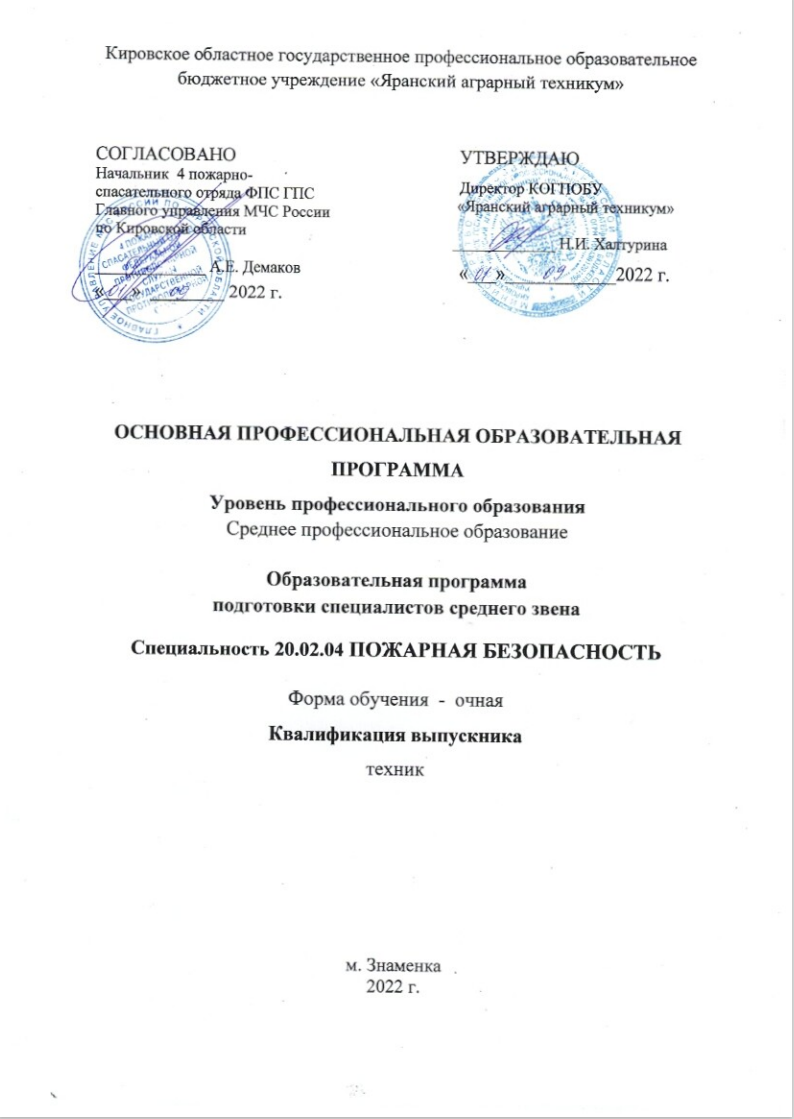 Структура программы ППССЗ1. ОБЩИЕ ПОЛОЖЕНИЯОсновная профессиональная образовательная программаОсновная профессиональная образовательная программа (далее ОПОП) среднего профессионального образования по специальности 20.02.04 Пожарная безопасность реализуется Кировским областным государственным профессиональным образовательным бюджетным учреждением «Яранский аграрный техникум» (далее – Техникум) по программе подготовки специалистов среднего звена (ППССЗ) на базе основного общего образования.ОПОП представляет собой комплекс нормативно-методической документации, разработанной на основе федерального государственного образовательного стандарта по специальности СПО 20.02.04 Пожарная безопасность, утвержденного приказом Министерства образования  и  науки  Российской Федерации № 354 от  «18» апреля  2014 года, а также   на основе требований Федерального государственного образовательного стандарта среднего общего образования,  с учетом   регионального   рынка   труда,   регламентирующей содержание, организацию и оценку качества подготовки студентов и выпускников.Цель ППССЗ – комплексное освоение обучающимися всех видов профессиональной деятельности по специальности 20.02.04 Пожарная безопасность, формирование общих и профессиональных компетенций, в соответствии с требованиями ФГОС СПО, а также с учетом развития личностных качеств обучающихся.Освоение основной профессиональной образовательной программы предусматривает проведение занятий, как на учебно-материальной базе Техникума, так и на производственных базах  организаций, предприятий и учреждений.Основная профессиональная образовательная программа (далее - ОПОП) обеспечивает достижение студентами результатов обучения, установленных указанным федеральным государственным образовательным стандартом.ППССЗ регламентирует цели, планируемые результаты, рекомендованный объем и содержание среднего профессионального образования по специальности 20.02.04 Пожарная безопасность, условия и технологии реализации образовательного процесса, оценку качества подготовки выпускника по данной специальности, а также иные компоненты, обеспечивающие воспитание и обучение обучающихся.Реализация ППССЗ по специальности 20.02.04 Пожарная безопасность осуществляется Техникумом как самостоятельно, так и с использованием ресурсов работодателей. В реализации программы подготовки специалистов среднего звена также могут участвовать медицинские организации, организации культуры, физкультурно-спортивные и иные организации, обладающие ресурсами, необходимыми для осуществления обучения, проведения учебной и производственной практики и осуществления иных видов учебной деятельности, предусмотренных программой подготовки специалистов среднего звена.ППССЗ реализуется в совместной образовательной, научной, производственной, общественной и иной деятельности обучающихся и работников Техникума.Практическая подготовка осуществляется как в образовательной организации, так и на базах организаций - партнёров.Для максимального приближения программ промежуточной аттестации обучающихся по профессиональным модулям к условиям их будущей профессиональной деятельности, введены квалификационные экзамены и экзамены по модулю, на которые в качестве внештатных экспертов приглашаются отраслевые работодатели. Оценочные материалы для них разрабатываются в соответствии с требованиями профессиональных стандартов и в соответствии с заданиями и системой  оценки чемпионатов движения WorldSkills Russia (при наличии).Рекомендации по использованию вариативной части образовательной программы составлены с учетом требований профессиональных стандартов и запроса работодателей.Содержание программ профессиональных модулей и контрольно-оценочные материалы разработаны на основе спецификаций (при наличии), составленных по каждой профессиональной компетенции. Определенные в спецификациях результаты обучения в виде действий, требований к умениям и знаниям включают  необходимые  требования  стандартов WSR.Задачи программы:оказание методической помощи преподавателями профессионального цикла в подготовке наиболее одаренных обучающихся к успешному участию в чемпионатах международного движения WSR;подготовка выпускников к прохождению процедуры независимой оценки квалификаций у работодателей.Государственная итоговая аттестация проводится в форме защиты выпускной квалификационной работы (дипломная работа).Требования к содержанию, объему и структуре выпускной квалификационной работы и (или) государственного экзамена Техникум определяет самостоятельно с учетом рекомендаций ФГОС.ОПОП включает в себя: учебный план, календарный учебный график, программу воспитания, рабочие программы учебных дисциплин (модулей), программы учебной практики (производственного обучения) и производственной практики, согласованные с работодателями, оценочные и методические материалы, обеспечивающие качественную подготовку обучающихся.ОПОП ежегодно пересматривается и обновляется в части содержания учебных планов, состава и содержания рабочих программ дисциплин, рабочих программ профессиональных модулей, программы учебной и производственной практики, методических материалов, обеспечивающих качество подготовки обучающихся.При разработке ОПОП учитывались требования регионального рынка труда и запросы работодателей.Нормативные документы для разработки ОПОПНормативную правовую основу разработки основной профессиональной образовательной программы) составляют:-Федеральный закон Российской Федерации от 29 декабря 2012 г.№273-ФЗ «Об образовании в Российской Федерации»-Федеральный государственный образовательный стандарт по специальности среднего профессионального образования (далее – СПО), утвержденного приказом Министерства образования и науки Российской Федерации от 18 апреля 2014 г. N 354, Зарегистрировано в Минюсте РФ 30 мая 2014 г. Регистрационный N 32501 «Об утверждении и введении в действие федерального государственного образовательного стандарта среднего профессионального образования по специальности 20.02.04 Пожарная безопасность; (Приложение №1)-Федеральный закон Российской Федерации от 02.12.2019 г. №403-ФЗ « О внесении изменений в Федеральный закон « Об Образовании в Российской Федерации и отдельные законодательные акты Российской Федерации»-приказ Министерства образования и науки Российской Федерации от 17 мая 2012  г.№413«Об утверждении федерального государственного образовательного стандарта среднего (полного) общего образования»;-приказ Министерства образования и науки Российской Федерации от 29 декабря 2014 г.№1645 «О внесении изменений в приказ Министерства образования и науки РФ от 17 мая   2012г.№413»;-Приказ Министерства образования и науки РФ от 14 июня 2013 г. N 464 «Об утверждении Порядка организации и осуществления образовательной деятельности по образовательным программам среднего профессионального образования»;-Приказ Министерства образования и науки Российской Федерации от 15 декабря 2014  г. N 1580 «О внесении изменений в порядок организации и осуществления образовательной деятельности по образовательным программам среднего профессионального образования, утвержденный Приказом Министерства образования и науки Российской Федерации от 14 июня 2013 г. n 464»;-Приказ	Министерства  образования  и  науки  Российской  Федерации  от    28.05.2014№   594	"Об  утверждении  Порядка  разработки     примерных  основных   образовательных программ,		проведения    их    экспертизы    и    ведения    реестра    примерных      основных образовательных программ";Приказ Министерства образования и науки Российской Федерации от 16 августа 2013 г.№ 968 «Об утверждении порядка проведения государственной итоговой аттестации по образовательным программам среднего профессионального образования»;Приказ Министерства образования и науки Российской Федерации от 25 октября 2013 г.№ 1186 «Об утверждении порядка заполнения, учета и выдачи дипломов о среднем профессиональном образовании и их дубликатов»;Приказ Министерства образования и науки Российской Федерации от 14 февраля 2014 г.№ 115 «Об утверждении порядка заполнения, учета и выдачи аттестатов об основном общем и среднем общем образовании и их дубликатов»;Письмо Министерства просвещения Российской Федерации, № 800 от 08.11.2021 года «Об утверждении проведения государственной итоговой аттестации по образовательным программам среднего профессионального образования»;-Приказ Министерства образования и науки РФ от 29.10 2013 г.№1199 «Об утверждении перечней профессий и специальностей среднего профессионального образования»;-Приказ Министерства науки и высшего образования Российской Федерации и Министерства просвещения Российской Федерации от 05.08 2020 г. № 885/390 « Положение о практической подготовке обучающихся»-Приказ Министерства образования и науки Российской Федерации от 17 мая 2012 г. № 413 (ред. от 31.12.2015) «Об утверждении федерального государственного образовательного стандарта среднего общего образования» (зарегистрирован Министерством юстиции Российской Федерации 07 июня 2012 г., № 24480);-Приказ Министерства труда и социальной защиты Российской Федерации от 29 сентября 2014 г. № 667н «О реестре профессиональных стандартов (перечне видов профессиональной деятельности)» (зарегистрирован Министерством юстиции Российской Федерации 19 ноября 2014 г., регистрационный № 34779);-Письмо Министерства образования и науки от 12.07.2017 г. № 06-ПГ-МОН-24914 «О защите выпускной квалификационной работы»;Техническое описание компетенции World Skills Russia "Спасательные работы»;Устав КОГПОБУ «Яранский аграрный техникум»»;другие нормативные документы.Право на реализацию программы подготовки специалистов среднего звена по специальности 20.02.04 Пожарная безопасность техникум осуществляет в соответствии с лицензией на осуществление образовательной деятельности.Термины, определения и используемые сокращения:В программе используются следующие термины и их определения:Компетенция – способность применять знания, умения, личностные качества и практический опыт для успешной деятельности в определенной области.Профессиональный модуль – часть основной профессиональной образовательной программы, имеющая определённую логическую завершённость по отношению к планируемым результатам подготовки, и предназначенная для освоения профессиональных компетенций в рамках каждого из основных видов профессиональной деятельности.Основные виды профессиональной деятельности – профессиональные функции, каждая из которых обладает относительной автономностью и определена работодателем как необходимый компонент содержания основной профессиональной образовательной программы.Результаты подготовки – освоенные компетенции и умения, усвоенные знания, обеспечивающие соответствующую квалификацию и уровень образования.Учебный (профессиональный) цикл – совокупность дисциплин (модулей), обеспечивающих усвоение знаний, умений и формирование компетенций в соответствующей сфере  профессиональной деятельности.ФГОС СПО – Федеральный государственный образовательный стандарт среднего профессионального образования;ОПОП – основная профессиональная образовательная программа;ОГСЭ - общий гуманитарный и социально-экономический учебный цикл;ЕН.00 - математический и общий естественно- научный цикл;ОП.00 - общепрофессиональный цикл; ПЦ.00 - профессиональный цикл;МДК – междисциплинарный курс ПМ – профессиональный модуль; ОК – общая компетенция;ПК – профессиональная компетенция. ЛР - личностные результаты;ППССЗ - программа подготовки специалистов среднего звена.Раздел 2.Общая характеристика образовательной программыПрограмма ППССЗ по специальности 20.02.04 Пожарная безопасность, реализуемая в КОГПОБУ «Яранский аграрный	 техникум», представляет собой систему документов, разработанную и утвержденную Техникумом с учетом требований регионального рынка труда, с учетом требований Федерального государственного образовательного стандарта по специальности среднего профессионального образования 20.02.04 Пожарная безопасность, утвержденного Приказом Министерства образования и науки РФ от 18.04.2014 № 354 "Об утверждении федерального государственного образовательного стандарта среднего профессионального образования по специальности 20.02.04 Пожарная безопасность (Зарегистрировано в Минюсте России  30.05.2014 № 32501), с учетом запроса работодателей.При разработке программы подготовки специалистов среднего звена (далее – ППССЗ) по специальности 20.02.04 Пожарная безопасность сформированы требования к результатам ее освоения в части профессиональных компетенций на основе  соответствующих профессиональных стандартов в соответствии с ФГОС СПО,  определено  содержание образования по специальности 20.02.04 Пожарная безопасность, что имеет целью формирование общих и профессиональных компетенций в соответствии с ФГОС СПО по специальности 20.02.04 Пожарная безопасность, развитие у обучающихся необходимых личностных качеств и получение на этой основе квалификации специалиста техник-спасатель:в области воспитания – развитие у студентов личностных качеств, формирование общекультурных и профессиональных компетенций в соответствии с требованиями ФГОС СПО по данному направлению;в области обучения - приобретение практико-ориентированных знаний; ориентация на развитие местного регионального сообщества; формирование готовности принимать решение и профессионально действовать; формирование потребности к постоянному развитию и инновационной деятельности в профессиональной сфере, соответствующих профессиональных стандартов в соответствии с ФГОС.Цель ОПОПЦелью ОПОП по специальности 20.02.04 Пожарная безопасность является реализация требований ФГОС СПО к качеству подготовки "Техника " с учетом запросов работодателей, потребителей образовательных услуг, востребованности современного рынка труда. А также формирование общих и  профессиональных  компетенций  в  соответствии  с  требованиями ФГОС СПО по данной специальности, способствующих творческой активности, общекультурному росту и социальной мобильности: целеустремленности, организованности, трудолюбия, ответственности, самостоятельности, гражданственности, приверженности этическим ценностям, толерантности, настойчивости в достижении цели.Задача основной  профессиональной  образовательной программы: создание учебных условий для эффективного, современного, отвечающего мировым трендам развития профессионального образования и потребностям  производства, учебно-воспитательного процесса, отвечающего запросам в профессиональном и личном развитии личности обучающегося.Программа ППССЗ ориентирована на реализацию принципов:приоритет практико-ориентированности в подготовке выпускника;использование в процессе обучения качественно новых образовательных и информационных технологий;ориентация при определении содержания образования на запросы работодателей и потребителей, развитие местного и регионального сообщества;формирование потребности обучающихся к постоянному развитию и инновационной деятельности в профессиональной сфере, продолжению образования;формирование готовности обучающихся принимать профессионально - грамотные решения в нестандартных ситуациях.ППССЗ определяет содержание образования по специальности 20.02.04 Пожарная безопасность, имеет целью формирование общих и профессиональных компетенций в соответствии с ФГОС СПО по специальности 20.02.04 Пожарная безопасность, развитие у обучающихся необходимых личностных качеств и получение на этой основе квалификации специалиста «Техник»:в области воспитания – развитие у студентов личностных качеств, формирование общекультурных и профессиональных компетенций в соответствии с требованиями ФГОС СПО по данному направлению;в области обучения - приобретение практико-ориентированных знаний; ориентация на развитие местного регионального сообщества; формирование готовности принимать решение и профессионально действовать; формирование потребности к постоянному развитию и инновационной деятельности в профессиональной сфере.Нормативный срок освоения программыНормативный срок освоения ОПОП по специальности СПО 20.02.04 Пожарная безопасность на базе среднего (основного) общего образования при очной форме получения образования приводится в таблице:Наименование присваиваемых квалификаций (профессий по Общероссийскому классификатору профессий рабочих, должностей служащих и тарифных разрядов):16781 Пожарный;11442 Водитель автомобиля.Трудоемкость ППССЗВ соответствии со спецификой основной профессиональной образовательной программы по специальности 20.02.04 Пожарная безопасность определён технический профиль.Время, отводимое на все виды деятельности обучающегося по освоению ППССЗ, определено ФГОС СПО.Объем  и  сроки  получения  среднего  профессионального  образования  по специальности 20.02.04 Пожарная  безопасность  на  базе  основного   общего образования с одновременным получением среднего общего образования: 5940 часов.Форма обучения: очная.При разработке ППССЗ учтены требования регионального рынка труда, запросы потенциальных работодателей и потребителей в области техносферной безопасности, по организации и  проведению работ по  ликвидации последствий чрезвычайных ситуаций.Особое внимание уделено выявлению интересов и совершенствованию механизмов удовлетворения запросов потребителей образовательных услуг.В учебном процессе активно используются интерактивные технологии обучения студентов, такие как технология портфолио, тренинги, кейс-технология, деловые и имитационные игры и др. Традиционные учебные занятии максимально активизируют познавательную деятельность обучающихся. Для этого проводятся проблемные лекции и семинары, др. В учебном процессе используются компьютерные презентации учебного материала, проводится контроль знаний обучающихся с использованием электронных вариантов тестов. Тематика курсовых и выпускных квалификационных работ определяется совместно с потенциальными работодателями и направлена на удовлетворение запросов заказчиков.Трудоемкость ППССЗ включает в себя освоение обучающимися:дисциплин учебных циклов: общеобразовательный цикл, общий гуманитарный и социально-экономический учебный цикл, математический и общий естественнонаучный цикл, общепрофессиональный и профессиональный циклы.разделов: учебная практика; производственная практика (по профилю специальности); преддипломная практика, физическая культура;промежуточная аттестация;государственная (итоговая) аттестация;самостоятельная работа обучающихся.По завершению образовательной программы выпускнику выдается диплом государственного образца  по специальности  20.02.04 Пожарная безопасность.Требования к абитуриентуПрием граждан на обучение по программе подготовки специалистов среднего звена по специальности 20.02.04 Пожарная безопасность  осуществляется по правилам приёма КОГПОБУ «Яранский аграрный техникум»» для лиц, поступающих на базе основного общего образования.Условия поступления на программу - Абитуриент должен иметь:документ об основном общем образовании установленного образца.медицинскую справку форма У86 (профпригодность). Медицинские ограничения регламентированы Перечнем специальностей и направлений подготовки, при приеме на обучение по которым поступающие проходят обязательные предварительные медицинские осмотры (обследования) в порядке, установленном при заключении трудового договора или служебного контракта по соответствующей должности или специальности, утвержденный постановлением Правительства Российской Федерации от 14 августа 2013 г. N 697.Возрастные ограничения регламентированы специфическими требованиями государственного стандарта РФ по профессиям: Пожарный, Водитель автомобиля.В соответствии с Порядком приема на обучение по образовательным программам среднего профессионального образования на специальности 20.02.04 Пожарная безопасность, входящих в Перечень профессий и специальностей, требуется у поступающих наличия определенных творческих способностей, физических и (или) психологических.При приеме на обучение по данной образовательной программе при прочих равных условиях  приоритет  имеют  абитуриенты,  имеющие  более  высокий  бал  по аттестату.Особенности реализации общеобразовательных предметовРеализация образовательной программы среднего общего образования в пределах освоения ППССЗ, на базе основного общего образования, осуществляется в соответствии с Приказом Министерства образования и науки Российской Федерации от 17 мая 2012 г. № 413 «Об утверждении федерального государственного образовательного стандарта», с письмом Департамента государственной политики в сфере подготовки рабочих кадров и ДПО  от 17.03.2015 года № 06/259 «Рекомендации по организации получения среднего  общего образования на базе основного общего образования, с учетом требований федеральных государственных образовательных стандартов и получаемой специальности среднего профессионального образования», а также Приказом Министерства образования и науки Российской Федерации от 29.06.2017 года, № 613 «О внесении изменений в федеральный государственный образовательный стандарт среднего общего образования, утвержденного приказом Министерства образования и науки Российской Федерации от 17 мая 2012 г. № 413».В соответствии с требованиями ФГОС СПО нормативный срок освоения ППССЗ при очной форме получения образования для лиц, обучающихся на базе основного общего образования с получением среднего общего образования, увеличивается на 52 недели из  расчета:теоретическое обучение (при обязательной учебной нагрузке 36 часов в неделю)- 39 недель,промежуточная аттестация – 2 недели,каникулярное время -11 недель.Общеобразовательная подготовка осуществляется на 1 курсе. Умения и знания, полученные обучающимися при освоении учебных дисциплин общеобразовательного цикла, углубляются и расширяются в процессе изучения дисциплин по другим циклам.Профиль: технический.Профильными учебными дисциплинами являются: математика, информатика, физика.Согласно, вышеуказанного приказа учебный план содержит 12 учебных предметов и предусматривает изучение не менее одного учебного предмета из каждой предметной области, определенной Стандартом.Общеобразовательный цикл ООП СПО (ППССЗ) на базе основного общего образования с техническим профилем получения среднего общего образования (1476 академических часов,  в том числе промежуточная аттестация 72 часа) содержит двенадцать учебных  предметов:Общие учебные предметы - 946 часов:Русский язык – 96 часов;Литература – 116 часов;Иностранный язык – 118 часов;Математика -268 часов;История – 118 часов.Физическая культура – 118 часов;Основы безопасности жизнедеятельности – 70 часов;Астрономия – 36 часов..Учебные предметы по выбору из обязательных предметных областей - 336 часов:Родной (русский) язык - 46Информатика – 118 часа:Физика – 172 часов;Дополнительные учебные предметы (Введение в профессиональную деятельность) -194:Основы профессиональной деятельности - 22;Организация учебной  деятельности - 22;Основы химии - 78;Основы проектной деятельности - 36;Основы финансовой грамотности - 36 часов.Текущий  контроль  по  предметам  общеобразовательного  цикла  проводится  в пределах учебного времени, отведенного на соответствующую учебный предмет, как традиционными, так и инновационными методами, включая компьютерные технологии.Опыт реализации образовательной программы среднего общего образования в пределах ОПОП СПО учитывает  возрастные и социально-психологические особенности обучающихся.Занятия по предмету «Иностранный язык» еженедельно проводятся в подгруппах, если наполняемость  каждой  составляет  не  менее  12  человек.  Практические  работы  по предмету «Информатика» проводятся в подгруппах, если наполняемость каждой составляет не менее 12 человек.Для реализации требований ФГОС среднего общего образования в пределах основных профессиональных образовательных программ СПО используются примерные программы учебных общеобразовательных предметов для профессий и специальностей СПО, одобренные и рекомендованные для использования на практике Федеральным государственным автономным учреждением «Федеральный институт развития образования» (ФГАУ «ФИРО») от 2015 г. На основе этих примерных программ техникум самостоятельно разрабатывает рабочие программы  по учебным предметам общеобразовательного цикла ОПОП СПО, уточняя при необходимости тематические планы, разделы (темы) и их содержание.В рабочих программах конкретизируется содержание профильной составляющей учебного материала, её значимости для освоения основной профессиональной образовательной программы СПО; указываются лабораторно-практические работы, формы и методы текущего контроля учебных достижений и промежуточной аттестации обучающихся, рекомендуемые учебные пособия и др.Экзамены проводятся по предметам:русский язык (письменно) во 2  семестре;математика (письменно) во 2 семестре;физика (устно) во 2 семестре;информатика - во 2 семестре.По остальным предметам общеобразовательного цикла проводится дифференцированные зачёты по окончании изучения предметов. Если предмет изучается несколько семестров, то оценка за семестр выставляется по текущей успеваемости.В соответствии с требованиями ФГОС СОО в учебном плане предусмотрено выполнение обучающимися индивидуального проекта, который представляет собой особую форму организации деятельности обучающихся (учебное исследование или учебный проект).Индивидуальный проект выполняется обучающимися в период освоения содержания общеобразовательного цикла, самостоятельно под руководством преподавателя, по выбранной теме, в рамках профильных предметов с интеграцией в профессию (специальность), он должен иметь междисциплинарный характер.Студенты выполняют один индивидуальный проект в период освоения содержания общеобразовательного цикла под руководством преподавателя за счет внеаудиторной самостоятельной работы в объеме 30  часов.Перечень конкретных учебных предметов, по которым будет  выполняться индивидуальный проект, согласован на заседании МО общеобразовательных дисциплин, в установленные сроки и указан в учебном плане.Тематика индивидуального проекта уточняется преподавателями учебных предметов с учетом специфики осваиваемой специальности СПО и обсуждается с обучающимися.Формирование вариативной части ППССЗВариативная часть программы ориентирована на расширение основных видов деятельности, освоение которых приводит к получению квалификации, а также получения дополнительных компетенций, необходимых для обеспечения конкурентоспособности выпускника в соответствии с запросами регионального  рынка труда.Поскольку ФГОС CПО предусматривает при освоении учебной дисциплины актуализацию профессионально значимой информации под определенные профессиональные компетенции, часы вариативной части на учебные дисциплины распределялись под соответствующие виды профессиональной деятельности и профессиональные компетенции. При распределении объема часов вариативной части по учебным дисциплинам и профессиональным модулям учитывалась также необходимость уточнения и конкретизации требований ФГОС CПО к умениям и знаниям.Для конкретизации распределения объема часов вариативной части по учебным дисциплинам и профессиональным модулям проводились консультации с работодателями.Объем времени, отведенный на вариативную часть циклов ОПОП направлен на расширение и углубление подготовки, определяемой содержанием обязательной части, получения дополнительных компетенций, умений и знаний, необходимых для обеспечения конкурентоспособности выпускника в соответствии с запросами регионального рынка труда и возможности продолжения образования.Вариативная часть в объеме 936 часов  распределена следующим образом:Более детально распределение вариативной части расписано в следующей таблице: Вариативная часть образовательной программы дает возможность расширения основных видов деятельности, к которым должен быть готов выпускник, освоивший образовательную программу, согласно сочетанию получаемых квалификаций, а также получения дополнительных компетенций, необходимых для обеспечения конкурентоспособности выпускника в соответствии с запросами регионального рынка труда.Дополнительное увеличение часов на содержание дисциплин и профессиональных модулей осуществлено с учетом запросов работодателей: пожарных частей и спасательных отрядов по Кировской области, экономики, социальной сферы, техники, а также с учетом особенностей контингента студентов.За  счет  вариативной  части  предусмотрено  (дополнительно)	формирование следующих профессиональных компетенций:по ПМ01. Организация службы пожаротушения и проведение работ по тушению пожаров и ликвидации последствий чрезвычайных ситуацийД.К. 01 Организация  действий звена  газодымозащитной службы по тушению пожаров.по ПМ02. Осуществление государственных мер в области обеспечения пожарной безопасностиД.К.02 Организация делопроизводства при осуществлении государственного пожарного надзора.Основные пользователи ППССЗпреподаватели, сотрудники КОГПОБУ «Яранский аграрный техникум»;студенты, обучающиеся по специальности 20.02.04 Пожарная безопасность;абитуриенты и их родители, работодатели.Раздел 3. Характеристика профессиональной деятельности выпускников и требования к результатам освоения ППССЗ Область профессиональной деятельностиОбласть профессиональной деятельности, в которой выпускники, освоившие образовательную программу, могут осуществлять профессиональную деятельность: 20.00.00 Техносферная безопасность и природообустройство.Область профессиональной деятельности выпускниковОбластью профессиональной деятельности выпускника среднего профессионального образования по специальности 20.02.04 Пожарная безопасность является организация и проведение работ по предупреждению и тушению пожаров, проведению аварийно- спасательных работ в очагах пожаров, техническому обслуживанию и устранению неисправностей пожарного вооружения и аварийно-спасательного оборудования.Объекты профессиональной деятельности выпускниковОбъектами профессиональной деятельности выпускников являются:пожары на различных природных, техногенных объектах и сопутствующие им процессы и явления;население, находящееся в опасных зонах пожара;объекты защиты (продукция), в том числе промышленные и сельскохозяйственные объекты, здания и сооружения различного назначения;технологические процессы пожароопасных производств;материальные ценности, находящиеся в зонах пожаров;технологические процессы (тактика) тушения пожаров и проведения аварийно- спасательных работ;нормативно-правовая документация, используемая при предупреждении и устранении последствий пожаров;процесс управления и организация труда на уровне отделов государственного пожарного надзора и пожарно-спасательного подразделения;первичные трудовые коллективы;технические средства, используемые для предупреждения, тушения пожаров и проведения первоочередных аварийно-спасательных работ;пожарные машины, в том числе приспособленные для целей пожаротушения автомобили;пожарно-техническое вооружение и пожарное оборудование, в том числе средства индивидуальной защиты органов дыхания;огнетушащие вещества;аварийно-спасательное оборудование и техника;системы и оборудование противопожарной защиты;системы и устройства специальной связи и управления;медикаменты,	инструменты	и	оборудование	для	оказания	первой	помощи пострадавшим при пожарах;иные средства, вспомогательная и специальная техника.Основные виды профессиональной деятельностиТехник готовится к следующим видам деятельности:Организация службы пожаротушения и проведение работ по тушению пожаров и ликвидации последствий чрезвычайных ситуаций.Осуществление государственных мер в области обеспечения пожарной безопасности. Ремонт и обслуживание технических средств, используемых для предупреждения, тушения пожаров и проведения аварийно-спасательных работ.Выполнение работ по одной или нескольким профессиям рабочих, должностям служащих.3.5 Требования к личным, профессионально значимым качествам и    индивидуальным способностям «Техник»:быть честным, ответственным;уметь работать в команде и самостоятельно;обладать способностью к концентрации внимания;иметь хорошую координацию;иметь склонность к выполнению ручной работы, обладать подвижностью пальцев рук, чувствовать время, хорошее цветоразличение;иметь способность анализировать производственную ситуацию, быстро принимать решения;быть физически выносливым;иметь хорошую оперативную и образную память, объемный и линейный глазомер,иметь способности самостоятельно критически оценивать результаты своей деятельности, корректировать действия, нести ответственность за результаты работы;уметь организовывать собственную деятельность, планировать последовательность выполнения работ адекватно заданию;обладать коммуникативными качествами: иметь навыки делового общения (продуктивно общаться с коллегами, руководством, посетителями), толерантность к многочисленным контактам, уметь конструктивно воспринимать критические замечания, осуществлять поиск требуемой информации различными способами, в том числе и с помощью ИНТЕРНЕТ;использовать в работе информационно - коммуникационные технологии. Специальные требованияВыпускник должен быть конкурентоспособным, владеть знаниями и умениями применительно  к видам профессиональной деятельности, заявленным в стандарте.Определение дополнительных дисциплин осуществляется с учетом запросов работодателей, особенностей развития региона, науки, культуры, экономики, социальной сферы, техники и технологий, а также с учетом особенностей контингента обучающихся. Медицинские ограничения регламентированы Перечнем специальностей и направлений подготовки, при приеме на обучение по которым поступающие проходят обязательные предварительные медицинские осмотры (обследования) в порядке, установленном при заключении трудового договора или служебного контракта по соответствующей должности или специальности, утвержденный постановлением  Правительства  Российской  Федерации  от  14  августа  2013  г. N 697.Возрастные ограничения регламентированы специфическими требованиями государственного стандарта РФ по профессиям: Пожарный, Водитель автомобиляСпецифические требования:минимальный возраст приема на работу -18 лет.пол принимаемых на обучение не регламентирован.медицинские ограничения регламентированы Перечнем медицинских противопоказаний Министерства здравоохранения Российской Федерации.Раздел 4. Планируемые результаты освоения образовательной программыРезультаты освоения ОПОП (ППССЗ) определяются приобретенными выпускниками компетенциями, способностью выпускника применять знания, умения и личные качества в соответствии с задачами профессиональной деятельности.4.1. Общие компетенцииВ результате освоения ППССЗ среднего профессионального образования выпускник специальности 20.02.04 Пожарная безопасность должен обладать следующими общими компетенциями: ОК 1. Понимать сущность и социальную значимость своей будущей профессии, проявлять к ней устойчивый интерес.ОК 2. Организовывать собственную деятельность, выбирать типовые методы решения профессиональных задач, оценивать их эффективность и качество.ОК 3. Принимать решения в стандартных и нестандартных ситуациях и нести за них ответственность.ОК 4. Осуществлять поиск и использование информации, необходимой для эффективного выполнения профессиональных задач, профессионального и личностного развития.ОК 5. Использовать информационно-коммуникационные технологии в профессиональной деятельности.ОК 6. Работать в коллективе и команде, эффективно общаться с коллегами, руководством, людьми, находящимися в зонах пожара.ОК 7. Брать на себя ответственность за работу членов команды (подчиненных), результат выполнения заданий.ОК 8. Самостоятельно определять задачи профессионального и личностного развития, заниматься самообразованием, осознанно планировать повышение квалификации.ОК 9. Ориентироваться в условиях частой смены технологий в профессиональной деятельности. Профессиональные компетенцииВыпускник, освоивший образовательную программу по специальности 20.02.04 Пожарная безопасность должен быть готов к выполнению основных видов деятельности (далее - ВД), согласно получаемым квалификациям и обладать соответствующими им профессиональными компетенциями, включающими в себя способность:Организация службы пожаротушения и проведение работ по тушению пожаров и ликвидации последствий чрезвычайных ситуаций.ПК 1.1. Организовывать несение службы и выезд по тревоге дежурного караула пожарной части.ПК 1.2. Проводить подготовку личного состава к действиям по тушению пожаров.ПК 1.3. Организовывать действия по тушению пожаров.ПК 1.4. Организовывать проведение аварийно-спасательных работ.Осуществление	государственных	мер	в	области	обеспечения	пожарной безопасности.ПК 2.1. Осуществлять проверки противопожарного состояния промышленных, сельскохозяйственных объектов, зданий и сооружений различного назначения.ПК 2.2. Разрабатывать мероприятия, обеспечивающие пожарную безопасность зданий, сооружений, технологических установок и производств.ПК 2.3. Проводить правоприменительную деятельность по пресечению нарушений требований пожарной безопасности при эксплуатации объектов, зданий и сооружений.ПК 2.4. Проводить противопожарную пропаганду и обучать граждан, персонал объектов правилам пожарной безопасности.Ремонт и обслуживание технических средств, используемых для предупреждения, тушения пожаров и проведения аварийно-спасательных работ.ПК	3.1.	Организовывать	регламентное	обслуживание	пожарно-технического вооружения, аварийно-спасательного оборудования и техники.ПК 3.2. Организовывать ремонт технических средств.ПК 3.3. Организовывать консервацию и хранение технических и автотранспортных средств.Выполнение работ по одной или нескольким профессиям рабочих, должностям служащих.Личностные результатыПланируемые личностные результатыв ходе реализации образовательной программыТребования к результатам освоения основных видов деятельности ОПОП СПО по специальности Пожарная безопасностьРаздел 5. Документы, регламентирующие содержание и организацию образовательного процесса при реализации ППССЗВ соответствии с Федеральным законом Российской Федерации «Об образовании в Российской Федерации» №273-Ф3 от 29 декабря 2012 года,  Приказ Министерства образования и науки Российской Федерации от  14 июня 2013 № 464 «Об утверждении порядка организации и осуществления образовательной деятельности по образовательным программам среднего профессионального образования» содержание и организация образовательного процесса при реализации ППССЗ по специальности 20.02.04 Пожарная безопасность регламентируется: учебным планом, календарным учебным графиком, рабочими программами учебных курсов, предметов, дисциплин (модулей), оценочными и методическими материалами, программами практик, программой ГИА.Учебный планУчебный план разработан на основе Федерального государственного образовательного стандарта по специальности 20.02.04 Пожарная безопасность, утвержденного приказом Министерства образования и науки Российской Федерации № 354 от 18.04.2014 г. года, зарегистрированного Министерством юстиции Российской Федерации (рег.№ 32501 от 30.05.2014 г.), а также с учетом требований Федерального государственного образовательного стандарта среднего общего образования, реализуемого в пределах ППССЗ технического профиля получаемого профессионального образования.Учебный план отражает следующие характеристики ППССЗ по специальности:объемные параметры учебной нагрузки в целом и по семестрам;перечень учебных дисциплин, профессиональных модулей и их составных элементов (междисциплинарных курсов, учебной и производственной практик);последовательность изучения учебных дисциплин и профессиональных модулей;распределение по семестрам различных форм промежуточной аттестации по учебным дисциплинам, профессиональным модулям (и их составляющим междисциплинарным курсам, учебной и производственной практике);объемы учебной нагрузки по видам учебных занятий, по учебным дисциплинам, профессиональным модулям и их составляющим;формы государственной итоговой аттестации, объемы времени, отведенные на подготовку и защиту выпускной квалификационной работы в рамках ГИА;объем каникул;Максимальный объем учебной нагрузки обучающегося составляет 54 академических часа в неделю, включая все виды аудиторной и внеаудиторной учебной нагрузки.Максимальный объем аудиторной учебной нагрузки и очной форме обучения  составляет 36 академических часов в неделю.Внеаудиторная (самостоятельная) работа составляет 50 % от объема часов аудиторной учебной нагрузки, в  данной ОПОП это 2214 часов.Самостоятельная работа организуется в форме, установленной рабочей программой, включая в себя выполнение проектов, подготовку рефератов, самостоятельного изучения отдельных дидактических единиц и т.д.Техникумом обеспечивается эффективная самостоятельная работа обучающихся  в сочетании с совершенствованием управления ею со стороны преподавателей;Учебный  план  и  Пояснительная записка представлены в  приложении  2 к ОПОП.5.2.Календарный учебный графикКалендарный учебный график составлен по всем курсам обучения и утвержден директором техникума сроком на один учебный год.Календарный учебный график устанавливает последовательность и продолжительность теоретического обучения, практик, промежуточной и итоговой аттестации, каникул        студентов.Таблица «Календарный учебный график» отражает объемы часов на освоение циклов, разделов дисциплин, профессиональных модулей, междисциплинарных курсов, практик в соответствии с рабочим планом и служит для организации учебного процесса.Для УП и МДК указываются часы обязательной учебной нагрузки и самостоятельной работы студентов как в расчете на каждую учебную неделю, так и на весь   семестр.Для всех видов практик указываются часы учебной нагрузки. Практики проводятся рассредоточено и концентрированно.Календарный учебный график представлен в виде приложения № 2  к учебному плану.5.3. Рабочая программа воспитанияЦель рабочей программы воспитания – личностное развитие обучающихся и их социализация, проявляющиеся в развитии их позитивных отношений к общественным ценностям, приобретении опыта поведения и применения сформированных общих компетенций квалифицированных рабочих, служащих/специалистов среднего звена на практике.Задачи:формирование единого воспитательного пространства, создающего равные условия для развития обучающихся профессиональной образовательной организации;организация всех видов деятельности, вовлекающей обучающихся в общественно-ценностные социализирующие отношения;-  формирование у обучающиеся профессиональной образовательной организации общих ценностей, моральных и нравственных ориентиров, необходимых для устойчивого развития государства;-  усиление воспитательного воздействия благодаря непрерывности процесса воспитания. Рабочая программа воспитания по специальности СПО 20.02.04 Пожарная безопасность представлена в приложении № 3.Календарный план воспитательной работыКалендарный план воспитательной работы представлен в приложении № 3.5.5 Рабочие программы учебных дисциплинВ рабочих программах учебных дисциплин уточнено содержание обучения, в том числе изучаемое углубленно, с учетом его значимости для освоения ОПОП СПО и специфики специальности 20.02.04 Пожарная безопасность:последовательность изучения материала;распределение часов по разделам и темам;лабораторные и практические занятия;тематика рефератов;самостоятельная внеаудиторная работа обучающихся, включая выполнение индивидуальных проектов;формы и методы текущего контроля и оценки учебных достижений промежуточной аттестации студентов;рекомендуемые учебные пособия и др.Программы учебных предметов и дисциплин содержат следующие структурные элементы:титульный лист;сведения о согласовании и утверждении программы, разработчиках, рецензентах;паспорт программы учебной дисциплины;структура и содержание учебной дисциплины;условия реализации программы учебной дисциплины;контроль и оценка результатов освоения учебной дисциплины.Программы учебных предметов общеобразовательного циклаПрограммы учебных дисциплин общего гуманитарного и социально- экономического цикла, математического и общего естественнонаучного цикла и математический и общий естественнонаучный циклПеречень программ учебных дисциплин общепрофессионального цикла и профессиональных модулейРабочие программы учебных дисциплин общеобразовательного цикла, общего гуманитарного и социально-экономического цикла, математического и общего естественнонаучного цикла, общепрофессионального цикла и профессиональных модулей представлены в приложении  № 4 к ОПОП.5.6. Практическая подготовка обучающихсяНормативно-правовой базой практической подготовки обучающихся являются Федеральный закон от 02.12.2019 г. № 403-ФЗ «О внесении изменений в Федеральный закон «Об образовании в Российской Федерации» и отдельные законодательные акты Российской Федерации», а также «Положение о практической подготовке Обучающихся», утвержденное приказом Министерства науки и высшего образования Российской Федерации и Министерства просвещения Российской Федерации от 05. 08.2020 г.Практическая подготовка в рамках ОПОП осуществляется при реализации учебных дисциплин, междисциплинарных курсов, профессиональных модулей, практики в форме проведения практических занятий, лабораторных работ.Практическая подготовка является обязательным разделом ОПОП. Она представляет собой вид учебной деятельности, направленной на формирование, закрепление, развитие практических навыков и компетенций в процессе выполнения определенных видов работ, связанных с будущей профессиональной деятельностью.Содержание практической подготовки определяется требованиями к  результатам обучения по каждому из модулей ППССЗ в соответствии с ФГОС по специальности 20.02.04 Пожарная безопасность.При реализации ППССЗ предусматриваются следующие виды практик: учебная практика и производственная практика, которая состоит из двух этапов: практики по профилю специальности и преддипломной практики.Учебная практика и производственная практика осуществляются в соответствии с Положением о практической подготовке обучающихся, утвержденным приказом Министерства науки и высшего образования Российской Федерации и Министерства просвещения Российской Федерации от 05. 08.2020 г.  на основе прямых договоров, заключенных между Техникумом и работодателями.Учебная практика	и	производственная	практика	реализуется КОГПОБУ «Яранский аграрный техникум» при освоении обучающимися профессиональных компетенций в рамках профессиональных модулей, реализовывается как концентрированно в несколько периодов, так и рассредоточено, чередуясь с теоретическими занятиями в рамках профессиональных модулей.Учебная практика реализуется в учебных кабинетах/лабораториях/мастерских техникума, в которых имеется оборудование, инструмент и расходные материалы, обеспечивающие выполнение всех видов работ, определенных содержанием ФГОС СПО, в том числе оборудованием.Учебная практика по ПМ.04 «Выполнение работ профессии Пожарный» введена по запросу работодателя и проводится в учебной пожарной части (УПЧ), лабораториях и мастерских техникума.Учебная практика по ПМ 05 «Выполнение работ профессии - Водитель автомобиля» проводится на автодроме техникума.Производственная практика представляет собой вид учебной деятельности, направленной на формирование, закрепление, развитие практических навыков и компетенции в процессе  выполнения  определенных  видов  работ,  связанных  с  будущей  профессиональной деятельностью.Производственная практика (по профилю специальности) проводится концентрированно в конце обучения по профессиональным модулям.Производственная практика организована в пожарно-спасательных формированиях Кировской области, где студенты проходят практику по направлению от техникума,  на основе  договоров с предприятиями и организациями.Основные базы практик обучающихся по специальности 200204 Пожарная безопасностьПо согласованию с работодателями определена целесообразность проведения производственной практики по окончании теоретического обучения и учебной практики, по всем междисциплинарным курсам, входящим в профессиональный модуль.Преддипломная практика является завершающим этапом обучения и проводится после освоения студентами программы теоретического и практического обучения. Практика проводится в организациях, где предполагается внедрение результатов выполнения демонстрационного экзамена. Продолжительность преддипломной практики составляет 4 недели.Цель производственной (преддипломной) практики - закрепление теоретических знаний, полученных студентами в процессе изучения профильных дисциплин и профессиональных модулей, а также сбор, систематизация и обобщение практического материала, в т.ч. для использования в выпускной квалификационной работе. Задачами производственной (преддипломной) практики являются изучение нормативных и методических материалов, фундаментальной и периодической литературы по вопросам, разрабатываемым студентом в выпускной квалификационной работе; анализ деятельности организации по направлению, соответствующему теме выпускной работы; разработка рекомендаций по ее совершенствованию. Рабочие программы всех видов практик разрабатываются ответственным лицом, назначенным приказом директора техникума за проведение учебной и производственной практик, рассматриваются на заседании учебно-методического объединения техникума и согласовываются с работодателями.Аттестация по итогам производственной практики проводится с учетом (или на основании) результатов, подтвержденных документами соответствующих организаций.Оборудование предприятий, организаций и технологическое оснащение рабочих мест производственной  практики  (баз  практик)   соответствует   содержанию  деятельности  и  дает возможность обучающемуся овладеть профессиональными компетенциями по всем осваиваемым видам деятельности, предусмотренных программой, с использованием современных технологий, материалов и оборудования.Содержание программ практик согласовывается с работодателями. Рабочие программы учебных и производственных практик по профессиональным модулям  представлены  в приложении № 4.6  КОНТРОЛЬ И ОЦЕНКА РЕЗУЛЬТАТОВ ОСВОЕНИЯ ППССЗКонтроль и оценка освоения основных видов профессиональной деятельности профессиональных и общих компетенцийОценка качества освоения образовательной программы по специальности 20.02.04 Пожарная безопасность включает текущий контроль знаний, промежуточную и государственную итоговую аттестацию обучающихся.Конкретные формы и процедуры текущего контроля знаний, промежуточной аттестации по каждой дисциплине и профессиональному модулю разработаны КОГПОБУ «Яранский аграрный техникум» и установлены на внутреннем информационном портале в форме рекомендаций обучающимся. Данные рекомендации доводятся до сведения обучающихся в течение первых двух месяцев от начала обучения (до начала ноября месяца).Виды текущего контроля, используемые в учебном процессе: контрольные работы, тестирование, рефераты, выполнение комплексных задач, собеседования и другие.Нормативно-методическое обеспечение текущего контроля успеваемости и промежуточной аттестации обучающихся по ППССЗ осуществляется в соответствии с положением о текущей и промежуточной аттестации. Организация текущего контроля осуществляется в соответствии с учебным планом подготовки.Промежуточная аттестация является основным механизмом оценки качества подготовки обучающихся согласно требованиям Федеральных государственных образовательных стандартов по специальности и формой контроля учебной деятельности обучающихся.Для всех учебных дисциплин и профессиональных модулей, в т. ч. введенных за счет вариативной части ОПОП, обязательна промежуточная аттестация по результатам их освоения.Состав учебных дисциплин и МДК, по которым проводятся экзамены, определяется рабочим учебным планом ОПОП в соответствии с профилем получаемого образования.Предметом оценивания на промежуточной аттестации являются усвоенные знания, освоенные умения, сформированные компетенции.Формы, порядок и периодичность промежуточной аттестации обучающихся, в том числе наличие сессий (экзаменов, сконцентрированных в рамках календарной недели или проводимых по мере завершения дисциплин) являются предметом анализа, обосновывается выбор форм и их количество, отмечаются способы проверки сформированности компетенций, описываются формы контроля, оценки учебной и производственной практик.Промежуточная аттестация проводится в соответствии с графиком учебного процесса. Промежуточная    аттестация   регламентирована   в   форме    дифференцированных    зачетов   и экзаменов. Промежуточная аттестация проводится по окончании изучения каждой дисциплины, МДК и профессионального модуля (ПМ). Формой промежуточной аттестации по общепрофессиональным дисциплинам является зачет, дифференцированный зачет или экзамен. На промежуточную аттестацию отводится 7 недель, причём на 1 курсе по одной неделе в каждом семестре. При обучении на 2-4 курсах в 8 семестре промежуточная аттестация отсутствует.Цель промежуточной аттестации - установить степень соответствия достигнутых результатов обучения (освоенных компетенций) обучающимися, результатам, планировавшимся при разработке ППССЗ.В ходе промежуточной аттестации проверяется уровень сформированности компетенций, которые являются базовыми при переходе к следующему курсу обучения. Оценка компетенций обучающихся по специальности 20.02.04 Пожарная безопасность предусмотрена в форме квалификационных экзаменов и (или) экзаменов по модулю по всем профессиональным модулям, соответствующих видов профессиональной деятельности, которые проводятся после прохождения полного курса теоретического обучения, учебной и (или) производственной практики, предусмотренной на каждый из модулей.Для проведения промежуточной аттестации совместно с работодателем разрабатываются контрольно-оценочные средства, в которых представлены практико-ориентированные задания.Конкретные формы и процедуры текущего контроля знаний, промежуточной аттестации по каждой учебной дисциплине и профессиональному модулю отражаются в рабочей программе дисциплины или модуля и доводятся до сведения обучающихся в течение первых двух месяцев от начала обучения.Для аттестации обучающихся на соответствие их персональных достижений поэтапным требованиям образовательной программы (текущая: и промежуточная аттестация) создаются фонды оценочных средств, позволяющие оценить знания, умения и освоенные компетенции.Оценка качества подготовки обучающихся и выпускников осуществляется в двух основных направлениях:оценка уровня освоения дисциплин;оценка компетенций обучающихся.Объективность оценки квалификации в техникуме достигнута за счет ее проведения независимыми экспертами - работодателями на основе четко сформулированных показателей и критериев, значимых для качества выполнения профессиональной деятельности, а так же стандартизации условий и процедуры оценки.Оценка квалификации проводится в техникуме по накопительной схеме, в несколько этапов, следующих друг за другом с различными временными промежутками, в зависимости от освоения профессиональных модулей.ФГОС СПО обеспечивают оценку профессиональной квалификации выпускников:Контрольно - оценочные средства для проведения промежуточной аттестации по профессиональным модулям и для государственной итоговой аттестации разрабатываются и утверждаются техникумом после предварительного положительного заключения работодателей;Содержание квалификационного экзамена и экзамена по модулю максимально приближено к условиям будущей профессиональной деятельности выпускников; к проведению экзамена в качестве внешних экспертов активно привлекаются работодатели;Тематика дипломного проекта соответствует содержанию одного или нескольких профессиональных модулей и предусматривает сложность работы не ниже разряда по специальности, предусмотренной ФГОС и профессиональным стандартом;Учебная и производственная практики являются обязательным разделом ОПОП (ППССЗ), завершают практико-ориентированную подготовку обучающихся, проверяют подготовку специалиста к основным видам профессиональной деятельности, максимально приближены к условиям будущей профессиональной деятельности  выпускников.  Для аттестации по учебной и производственной практике студентами представляются отчеты по выполнению заданий по практике и характеристики с места ее прохождения.Зачеты и дифференцированные зачеты проводятся за счет времени, отводимого на изучение дисциплины.Экзамены проводятся в соответствии с учебным планом, по окончании изучения учебной дисциплины, за счет времени  выделенного ФГОС СПО по специальности.В КОГПОБУ «Яранский аграрный техникум» созданы условия для максимального приближения программ текущей и промежуточной аттестации обучающихся по учебным дисциплинам и междисциплинарным курсам профессионального цикла к условиям их будущей профессиональной деятельности. Для этого, кроме преподавателей конкретной дисциплины (междисциплинарного курса), в качестве внешних экспертов активно привлекаются работодатели, преподаватели, читающие смежные дисциплины.Контрольно - 	оценочные   средства   по   промежуточной   аттестации  обучающихся прилагаются   к ОПОП, как приложение № 5.Порядок выполнения и защиты курсовой работыЗа время освоения ОПОП специальности 20.02.04 Пожарная безопасность студентами выполняется 1 курсовая работа. Выполнение курсовой работы по МДК.01.02 «Тактика тушения пожаров» направлено на приобретение обучающимися практического опыта по систематизации полученных знаний и практических умений, формирование профессиональных (ПК) и общих компетенций (ОК). Выполнение обучающимся курсовой работы (проекта) осуществляется на заключительном этапе изучения междисциплинарных курсов.Выполнение обучающимися курсовой работы (проекта) по междисциплинарным курсам проводится с целью:систематизации и закрепления полученных теоретических знаний и практических умений по общепрофессиональным и специальным дисциплинам;углубления теоретических знаний в соответствии с заданной темой;формирование умений применять теоретические знания при решении поставленных вопросов;формирование умений использовать справочную, нормативную и правовую документацию;развития творческой инициативы, самостоятельности, ответственности и организованности;подготовки к итоговой государственной аттестации.Курсовая работа (проект) по междисциплинарным курсам выполняется в сроки, определенные рабочим учебным планом техникума.Тематика курсовых работ (проектов) разрабатывается преподавателями техникума, рассматривается и принимается МО технических дисциплин.Темы курсовых работ (проектов) должны соответствовать рекомендуемой тематике курсовых работ (проектов) в рабочих программах учебных дисциплин. Тема курсовой работы (проекта) может быть предложена обучающимся при условии обоснования им ее целесообразности. В отдельных случаях допускается выполнение курсовой работы (проекта) по одной теме группой обучающихся.Организация государственной (итоговой) аттестации выпускниковГосударственная итоговая аттестация (далее – ГИА) выпускникаГосударственная итоговая аттестация выпускников, обучающихся по ОПОП СПО по программе подготовки специалистов среднего звена среднего профессионального образования по специальности 20.02.04 Пожарная безопасность является обязательной и осуществляется после освоения образовательной программы в полном объеме.Порядок подготовки и проведения ГИА определяются в соответствии с локальными актами техникума.Целью итоговой государственной аттестации является  установление:соответствия уровня и качества подготовки выпускника ФГОС в части государственных требований к минимуму содержания и уровню подготовки выпускников и дополнительным требованиям образовательного учреждения по конкретной специальности.степени сформированности профессиональных компетенций в соответствии с федеральным государственным образовательном стандартом среднего профессионального образования.Программа итоговой государственной аттестации является частью основной профессиональной образовательной программы, которая рассматривается на учебно- методическом объединении  и утверждается директором техникума.Форма проведения государственной (итоговой) аттестации - выпускная квалификационная работа (дипломная работа). Объем времени и сроки, отводимые на выполнение выпускной квалификационной работы, защиту, согласно требованиям Федерального государственного образовательного стандарта - 6 недель.Темы дипломной работы имеют практико-ориентированный характер. Обязательное требование - соответствие тематики выпускной квалификационной работы содержанию одного или нескольких профессиональных модулей. Темы выпускных квалификационных работ разрабатываются преподавателями   техникума   совместно   со   специалистами    предприятий или  организаций,  заинтересованных  в  разработке  данных  тем,  рассматриваются методической комиссией специальности, согласовывается с работодателем, после предварительного положительно заключения работодателей утверждаются  директором техникума.Студенту предоставляется право выбора темы дипломной работы, в том числе предложения своей тематики с необходимым обоснованием целесообразности ее разработки для практического применения. При этом тематика дипломной работы должна соответствовать содержанию одного или нескольких профессиональных модулей, входящих в образовательную программу профессионального образования. Для подготовки дипломной работы студенту назначается руководитель.Закрепление за студентами тем дипломных работ, назначение руководителей и консультантов осуществляется приказом директора техникума. В период подготовки к защите дипломной   работы   по   специальности   проводятся   консультации   по   Программе   итоговой государственной	аттестации.	Допуск студента к итоговой государственной аттестации      объявляется приказом директора по техникуму.Для проведения ГИА создается государственная экзаменационная комиссия в соответствии с Порядком проведения государственной итоговой аттестации по образовательным программам среднего профессионального образования (утв. приказом Министерства образования и науки РФ от 16 августа 2013 г., N 968). Состав Государственной экзаменационной комиссии в количестве пяти человек утверждается приказом директора КОГПОБУ «Яранский аграрный техникум». Кандидатура председателя ГЭК утверждается Министерством  образования  Кировской области.Сроки проведения государственной итоговой аттестации определяются календарным учебным графиком.К государственной итоговой аттестации допускается студент, не имеющий академической задолженности и в полном объеме выполнивший учебный план или индивидуальный учебный план по осваиваемой образовательной программе среднего профессионального образованияПрограмма государственной итоговой аттестации, требования к выпускным квалификационным работам, а также критерии оценки знаний, утвержденные образовательной организацией, доводятся до сведения студентов, не позднее, чем за шесть месяцев до начала государственной итоговой аттестацииПрограмма Государственной итоговой аттестации разрабатывается на основании письма Министерства образования и науки Российской Федерации от 12.07.2017 года № 06-ПГ-МОН- 24914 «О защите выпускной квалификационной работы», информации Рособрнадзора от 15.01.2018 г. «Об изменениях, внесённых в Порядок проведения государственной итоговой аттестации по образовательным программам среднего профессионального образования», а также приказа Министерства образования и науки от 16.08.2013г. №968 «Об утверждении порядка проведения государственной итоговой аттестации по образовательным программам среднего профессионального образования» (с изменениями и дополнениями).Решение государственной экзаменационной комиссии оформляется  протоколом, который подписывается  председателем  государственной  экзаменационной  комиссии  (в случае отсутствия председателя - его заместителем) и секретарем государственной экзаменационной комиссии и хранится в архиве образовательной организации. В протоколе заседания ГЭК фиксируется результат защиты, вопросы, которые задавались членами ГЭК, и ответы обучающегося. Членам ГЭК предоставляются критерии оценки ВКР (методика оценивания результатов),Аттестационные испытания, включенные в государственную итоговую аттестацию, не заменяются оценкой уровня подготовки на основе текущей и промежуточной аттестации обучающегося.Результаты государственной итоговой аттестации определяются оценками "отлично", "хорошо", "удовлетворительно", "неудовлетворительно" и объявляются в тот же день после оформления в установленном порядке протоколов заседаний  государственных экзаменационных комиссий. В том числе выпускником могут быть предоставлены отчеты о ранее достигнутых результатах, дополнительные сертификаты, свидетельства (дипломы) олимпиад, конкурсов, творческие работы по профессии, характеристики с мест прохождения производственной практики.На период подготовки к государственной итоговой аттестации приказом директора техникума назначаются руководители выпускных квалификационных работ из числа преподавателей   специальных    дисциплин,    представителей    работодателей,     имеющих достаточный опыт профессиональной деятельности.К государственной итоговой аттестации допускается студент, не имеющий академической задолженности и в полном объеме выполнивший учебный план или индивидуальный учебный план по осваиваемой образовательной программе среднего профессионального образованияРуководитель выпускной квалификационной работы (дипломной работы) проверяет выполненные обучающимися работы и представляет рецензию, которая должна включать:заключение о соответствии работы выданному заданию;оценку степени разработки основных разделов работы, оригинальность решений (предложений);оценку качества выполнения основных разделов работы, графической части;указание положительных сторон;указания на недостатки в пояснительной записке, ее оформлении, если таковые имеются;оценку степени самостоятельности выполнения работы учащимся.Полностью готовая выпускная квалификационная работа (дипломная работа) вместе с рецензией сдается обучающимся заместителю по учебной - воспитательной работе для окончательного контроля и подписи. Если работа подписана, то она включается в приказ о допуске к защите.Рецензия подшивается в работу. Внесение изменений в экзаменационную работу после получения рецензии не допускаются.При проведении государственной итоговой аттестации выпускников из числа лиц с ограниченными возможностями здоровья образовательной техникумом обеспечивается соблюдение  следующих общих требований:проведение государственной итоговой аттестации для лиц с ограниченными возможностями здоровья в одной аудитории совместно с выпускниками, не имеющими ограниченных  возможностей  здоровья,  если это  не  создает  трудностей  для  выпускников при прохождении государственной итоговой аттестации;присутствие в аудитории ассистента, оказывающего выпускникам из числа лиц с ограниченными возможностями здоровья необходимую техническую помощь с учетом их индивидуальных особенностей (занять рабочее место, передвигаться, прочитать и оформить задание, общаться с членами государственной экзаменационной комиссией);пользование необходимыми выпускникам из числа лиц с ограниченными возможностями здоровья техническими средствами при прохождении государственной итоговой аттестации с учетом их индивидуальных особенностей;обеспечение  возможности   беспрепятственного   доступа выпускников из  числа   лиц с ограниченными возможностями здоровья в аудитории, туалетные и другие помещения, а также их пребывания в указанных помещениях (наличие пандусов, поручней, расширенных дверных проемов, лифтов, при отсутствии лифтов аудитория должна располагаться на первом этаже, наличие специальных кресел и других приспособлений).Выпускники или родители  (законные  представители) несовершеннолетних выпускников из  числа  лиц  с  ограниченными возможностями  здоровья не  позднее, чем       за 3 месяца до начала государственной итоговой аттестации, подают письменное заявление о необходимости создания для них специальных условий при проведении государственной итоговой аттестации.Программа Государственной итоговой аттестации представлена в приложении № 6 к ОПОП.7.  РЕСУРСНОЕ ОБЕСПЕЧЕНИЕ ППССЗТребования к материально-техническому оснащению образовательной программыКОГПОБУ «Яранский аграрный техникум»», реализующее ОПОП специальности Пожарная безопасность располагает материально-технической базой для проведения занятий всех видов, предусмотренных образовательной программой, в том числе групповых и индивидуальных консультаций, текущего контроля и промежуточной аттестации, а также помещениями для самостоятельной работы; мастерскими и лабораториями, оснащенными оборудованием, техническими средствами обучения и материалами, учитывающими требования международных стандартов.В преподавании дисциплин активно используются технические средства обучения.Материально-техническая база соответствует действующим санитарным и противопожарным нормам.Специальные помещения техникума представляют собой учебные аудитории для проведения занятий всех видов, предусмотренных образовательной программой, в том числе групповых и индивидуальных консультаций, текущего контроля и промежуточной  аттестации, а также помещения для самостоятельной работы, мастерские и лаборатории, оснащенные оборудованием, техническими средствами обучения и материалами,  учитывающими требования международных стандартов:Помещения для самостоятельной работы обучающихся оснащены компьютерной техникой   с   возможностью   подключения   к   информационно-   телекоммуникационной сети «Интернет» и обеспечением доступа в электронную информационно-образовательную среду образовательной организации.Техникум обеспечен необходимым комплектом лицензионного программного обеспечения.Таким образом, для реализации ОПОП СПО по специальности 20.02.04 Пожарная безопасность, в техникуме создана материально-техническая база обеспечивающая проведение всех видов занятий учебных дисциплин и профессиональных модулей, включающих междисциплинарные курсы, проведение лабораторных работ, практических занятий, учебной практики, предусмотренных учебным планом.Реализация	ОПОП	подготовки	техников	по	специальности СПО Пожарная    безопасность    осуществляется    как     на    базе    техникума,    так     и на территории 4 отряда ФПС Государственной противопожарной службы Главного управления МЧС России  по Кировской области 60 пожарно - спасательной части , автодрома техникума.Помещения для самостоятельной работы обучающихся оснащены компьютерной техникой   с   возможностью   подключения   к   информационно-телекоммуникационной    сети «Интернет» и обеспечения доступа в электронную информационно-образовательную среду техникума.Оснащение баз практикОборудование и техническое оснащение рабочих мест баз производственной практики соответствует содержанию деятельности и дает возможность обучающемуся овладеть профессиональными компетенциями по всем осваиваемым видам деятельности, предусмотренным программой с использованием современных технологий, материалов и оборудования.Реализация образовательной программы предполагает обязательную учебную и производственную практику.Учебная практика реализуется в мастерских и лабораториях техникума, оснащенных необходимым оборудованием, инструментами, расходными материалами, обеспечивающих выполнение всех видов работ, определенных содержанием ФГОС СПО.Оборудование предприятий и технологическое оснащение рабочих  мест производственной практики соответствует содержанию будущей профессиональной деятельности и дает возможность обучающемуся  овладеть  профессиональными компетенциями по всем видам профессиональной деятельности, предусмотренных программой, с использованием современных технологий, материалов и оборудования.Практики проводятся в пожарных и пожарно-спасательных частях и на предприятиях, имеющих объектовые пожарные части, где производственная база позволяет в полном объеме осваивать соответствующие профессиональные компетенции.Кадровое обеспечениеРеализация образовательной программы обеспечивается педагогическими кадрами, имеющими высшее образование, соответствующее профилю преподаваемой дисциплины (модуля), а также лицами, привлекаемыми к реализации образовательной программы на условиях гражданско-правового договора, в том числе из числа руководителей и работников организаций, опыт деятельности которых соответствует области профессиональной деятельности не менее 3 лет, и является обязательным для преподавателей отвечающих за освоение обучающимися профессионального учебного цикла.Педагогические работники, привлекаемые к реализации образовательной программы, получают дополнительное профессиональное образование по программам повышения квалификации, в том числе в форме стажировки в организациях, направление деятельности которых соответствует области профессиональной деятельности, не реже 1 раза в 3 года с учетом расширения спектра профессиональных компетенций. Программа стажировки согласовывается с социальными партнерами и утверждается приказом по колледжу. По итогам стажировки преподавателем предоставляется отчет, который рассматривается и утверждается на заседании учебно-методического объединения.Расчеты нормативных затрат оказания государственных услуг по реализации образовательной программыРасчеты нормативных затрат оказания государственных услуг по реализации образовательной программы осуществляются в соответствии с Методикой определения нормативных затрат на оказание государственных услуг по реализации образовательных программ среднего профессионального образования по профессиям (специальностям) и укрупненным группам профессий (специальностей), утвержденной Минобрнауки России 27 ноября 2015 г. № АП-114/18вн.Нормативные затраты на оказание государственных услуг в сфере образования по реализации образовательной программы включают в себя затраты на оплату труда преподавателей и мастеров производственного обучения с учетом обеспечения уровня средней заработной платы педагогических работников за выполняемую ими учебную (преподавательскую) работу и другую работу в соответствии с Указом Президента Российской Федерации от 7 мая 2012 г. № 597 «О мероприятиях по реализации государственной социальной политики».Регламент периодического обновления ППССЗРазработанная основная профессиональная образовательная программа подготовки специалистов среднего звена после согласования с работодателями утверждается директором техникума.В соответствии с требованиями ФГОС ООП ежегодно с учетом запросов работодателей, особенностей развития региона, экономики, техники, технологий пересматривается и обновляется в части содержания учебных планов, состава и содержания рабочих программ учебных дисциплин, рабочих программ профессиональных модулей, программы учебной и производственной практики, методических материалов, обеспечивающих качество подготовки обучающихся.Основанием для внесения ежегодных дополнений и изменений являются запросы работодателей регионального рынка труда, развитие экономики, культуры, технологии, социальной сферы, а также предложения преподавателей в части изменения содержания и педагогических технологий обучения, изменения в учебно-методическом, кадровом и материально-техническим обеспечении реализации ООП и другие условия.Изменения отражаются в специальном листе изменений ППССЗ. Содержание обновления образовательной программы обсуждается на заседаниях предметно-цикловых комиссий и согласовывается с работодателями.ПРИЛОЖЕНИЯ к ОПОП1Общие положенияОбщие положения11.1. Программа подготовки специалистов среднего звена11.2.Нормативные документы для разработки2Общая характеристикаОбщая характеристика22.1 Цель ОПОП22.2. Нормативный срок освоения программы: ППССЗ22.3. Трудоемкость ППССЗ22.4. Требования к абитуриенту:22.5  Особенности реализации общеобразовательных дисциплин22.6.  Формирование вариативной части ППССЗ22.7.  Основные пользователи ППССЗ3Характеристика профессиональной деятельности выпускников и требования к результатам освоения ППССЗ.Характеристика профессиональной деятельности выпускников и требования к результатам освоения ППССЗ.33.1. Область профессиональной деятельности33.2. Область профессиональной деятельности выпускников33.3. Объекты профессиональной деятельности выпускников33.4. Основные виды профессиональной деятельности33.5. Требования к личным, профессионально значимым качествам и индивидуальным способностям «Техник»:33.6. Специальные требования4Планируемые результаты освоения образовательной программыПланируемые результаты освоения образовательной программы44.1. Общие компетенции44.2  Профессиональные компетенции44.3. Личностные результаты44.4. Требования к результатам освоения основных видов деятельности ОПОП СПО по специальности «Пожарная безопасность»5Документы, регламентирующие содержание и организацию образовательного процесса при реализации ОПОПДокументы, регламентирующие содержание и организацию образовательного процесса при реализации ОПОП55.1. Рабочий учебный план55.2. Календарный учебный график55.3. Рабочая программа воспитания55.4. Календарный план воспитательной работы55.5. Рабочие программы  дисциплин и профессиональных модулей.55.6. Организация практической подготовки. Рабочие программы учебных и производственных практик.6Контроль и оценка результатов освоения ППССЗКонтроль и оценка результатов освоения ППССЗ66.1. Контроль и оценка освоения основных видов профессиональной деятельности профессиональных и общих компетенций66.2. Порядок выполнения и защиты курсовой работы66.3. Организация государственной (итоговой) аттестации7Ресурсное обеспечение ППССЗРесурсное обеспечение ППССЗ77.1. Требования к материально-техническому оснащению образовательной программы. Оснащение баз практик.77.2. Требования к кадровым условиям реализации образовательной программы77.3. Учебно-методическое и информационное обеспечение образовательного процесса8Расчеты нормативных затрат оказания государственных услуг по реализации образовательной программыРасчеты нормативных затрат оказания государственных услуг по реализации образовательной программы9Регламент периодического обновления ППССЗРегламент периодического обновления ППССЗ10Приложения к ППССЗПриложения к ППССЗУровень образования, необходимый для приема на обучение по ППССЗНаименование квалификации базовой подготовкиСрок получения СПОпо ППССЗ в очной форме обученияна базе основного общего образованияТехник3 года 10 месяцевУчебные циклыЧисло недельКол-во часовОбязательная аудиторная нагрузка1234428Учебная практика11396Производственная практика (по профилю   специальности)14504Производственная практика (преддипломная)4144Промежуточная аттестация7252Государственная (итоговая) аттестация6216Каникулярное время34Итого1995940Индексы цикловОбязательная учебнаянагрузка по циклам ПООП(ФГОС),часовРаспределение вариативной части по циклам, часов, в том числеРаспределение вариативной части по циклам, часов, в том числеРаспределение вариативной части по циклам, часов, в том числеИндексы цикловОбязательная учебнаянагрузка по циклам ПООП(ФГОС),часовна увеличение объема обязательных дисциплин и МДКна введение дополнительных дисциплинвсего вариативной части, часОГСЭ.00432-ЕН.0072-ОП.0059234496440ПМ.00189218514496ПДП144-ПА180-ГИА216-Вариативные часы936Итого:4464326610936Наименование дисциплиныОбязательная нагрузкаВариативная частьВариативная частьВариативная частьВсегоВсегоОбоснованиеОбоснованиеОГСЭ.00 Общий гуманитарный и социально-экономический цикл432---432432В пределе рекомендаций ФГОСВ пределе рекомендаций ФГОСЕН.00Математический и общий естественно научный цикл72---7272В пределе рекомендаций ФГОСВ пределе рекомендаций ФГОСОП.00 Общепрофессиональный цикл59244044044010321032ОП.01Инженерная графика402828286868запрос работодателя для повышения уровня подготовленности обучающихся в части освоения дополнительных профессиональных компетенций: уметь выполнять графические изображения по составлению планов пожаротушениязапрос работодателя для повышения уровня подготовленности обучающихся в части освоения дополнительных профессиональных компетенций: уметь выполнять графические изображения по составлению планов пожаротушенияОП.02Техническая механика402828286868запрос работодателя для повышения уровня подготовленности обучающихся в части ремонта и эксплуатации пожарной техники и спасательного оборудованиязапрос работодателя для повышения уровня подготовленности обучающихся в части ремонта и эксплуатации пожарной техники и спасательного оборудованияОП.03Электротехника и электроника80802020100100запрос работодателя для повышения уровня подготовленности обучающихся в области правил эксплуатациизапрос работодателя для повышения уровня подготовленности обучающихся в области правил эксплуатацииОП.03Электротехника и электроника8080электрических и электронных устройств и приборов повышения уровня подготовленности обучающихся в области обеспечения пожарной безопасности электроустановокэлектрических и электронных устройств и приборов повышения уровня подготовленности обучающихся в области обеспечения пожарной безопасности электроустановокОП.04Стандартизация, метрология и подтверждение соответствия404040884848запрос работодателя для повышения уровня подготовленности обучающихся в области терминологии и единиц измерения величин в соответствии с действующими стандартами и международной системой единиц СИзапрос работодателя для повышения уровня подготовленности обучающихся в области терминологии и единиц измерения величин в соответствии с действующими стандартами и международной системой единиц СИОП.05Термодинамика, теплопередача и гидравлика8080803232112112запрос работодателя для повышения уровня подготовленности обучающихся в области теплообменных аппаратов, основ расчета теплообменных аппаратов; топлива и основ горения, теплогенерирующих устройств ;холодильной и криогенной техники; термогазодинамики пожаров в помещении; теплопередачи в пожарном деле; расчетов гидростатических давлений жидкости на различные поверхности; гидравлических параметров: напор, расход, потери напоров, гидравлических сопротивлений; избыточных давлений при гидроударе, при движении жидкости;параметров работы гидравлических машин, насосов, трубопроводов, компрессоров;запрос работодателя для повышения уровня подготовленности обучающихся в области теплообменных аппаратов, основ расчета теплообменных аппаратов; топлива и основ горения, теплогенерирующих устройств ;холодильной и криогенной техники; термогазодинамики пожаров в помещении; теплопередачи в пожарном деле; расчетов гидростатических давлений жидкости на различные поверхности; гидравлических параметров: напор, расход, потери напоров, гидравлических сопротивлений; избыточных давлений при гидроударе, при движении жидкости;параметров работы гидравлических машин, насосов, трубопроводов, компрессоров;ОП.06Теория горения и взрыва44444454549898запрос работодателя для повышения уровня подготовленности обучающихся в области механизмов огнетушащего действия инертных газов, химически активных ингибиторов, пен, воды, порошков, комбинированныхсоставов;об оптимизации параметров процесса прекращения горения различными огнетушащими средствамизапрос работодателя для повышения уровня подготовленности обучающихся в области механизмов огнетушащего действия инертных газов, химически активных ингибиторов, пен, воды, порошков, комбинированныхсоставов;об оптимизации параметров процесса прекращения горения различными огнетушащими средствамиОП.07Психология экстремальных ситуаций40404014145454запрос работодателя для повышения уровня подготовленности обучающихся в области оказания экстренной психологической помощи пострадавшим в  чрезвычайных ситуациях;запрос работодателя для повышения уровня подготовленности обучающихся в области оказания экстренной психологической помощи пострадавшим в  чрезвычайных ситуациях;ОП.08Здания и сооружения40404028286868запрос работодателя для повышения уровня подготовленности обучающихся в области компьютерных и телекоммуникационных средств;запрос работодателя для повышения уровня подготовленности обучающихся в области компьютерных и телекоммуникационных средств;ОП.09Автоматизированные системы управления и связь4040409696136136запрос работодателя для повышения уровня подготовленности обучающихся в области использования автоматизированных систем управления и связи;запрос работодателя для повышения уровня подготовленности обучающихся в области использования автоматизированных систем управления и связи;ОП.10Экономические аспекты обеспечения пожарной безопасности404040884848запрос работодателя для повышения уровня подготовленности обучающихся в области экономического аспекта обеспечения пожарной безопасности;запрос работодателя для повышения уровня подготовленности обучающихся в области экономического аспекта обеспечения пожарной безопасности;ОП.11Медико-биологические основы безопасности жизнедеятельности40404028286868запрос работодателя для повышения уровня подготовленности обучающихся в области медико-биологических основ безопасности жизнедеятельности;запрос работодателя для повышения уровня подготовленности обучающихся в области медико-биологических основ безопасности жизнедеятельности;ОП.12Безопасность жизнедеятельности686868006868В пределах рекомендованных ФГОСВ пределах рекомендованных ФГОСОП 13Эффективное поведение на рынке труда/Социальная адаптация и основы социально-правовых знаний00032323232Введены дисциплины с целью адаптации обучающихся и получения дополнительных умений и знаний в соответствии с их потребностями, освоение дополнительных компетенций, получения дополнительных умений и знаний в соответствии с требованиями работодателей и по рекомендацииМинистерства образования и науки РФВведены дисциплины с целью адаптации обучающихся и получения дополнительных умений и знаний в соответствии с их потребностями, освоение дополнительных компетенций, получения дополнительных умений и знаний в соответствии с требованиями работодателей и по рекомендацииМинистерства образования и науки РФОП 14Основы предпринимательства.00064646464Введены дисциплины с целью адаптации обучающихся и получения дополнительных умений и знаний в соответствии с их потребностями, освоение дополнительных компетенций, получения дополнительных умений и знаний в соответствии с требованиями работодателей и по рекомендацииМинистерства образования и науки РФВведены дисциплины с целью адаптации обучающихся и получения дополнительных умений и знаний в соответствии с их потребностями, освоение дополнительных компетенций, получения дополнительных умений и знаний в соответствии с требованиями работодателей и по рекомендацииМинистерства образования и науки РФПрофессиональные модули18921892189249649623882388ПМ 01. Организация службы пожаротушения и проведение работ по тушению пожаров и ликвидации последствий чрезвычайных ситуаций724724724230230954954В пределах рекомендованных ФГОС, распределено по запросу работодателей.В пределах рекомендованных ФГОС, распределено по запросу работодателей.ПМ02. Осуществление государственных мер в области обеспечения пожарной безопасности4924924927474566566В пределах рекомендованных ФГОС, распределено по запросу работодателей.В пределах рекомендованных ФГОС, распределено по запросу работодателей.ПМ 03Ремонт и обслуживание технических средств используемых для предупреждения, тушения пожаров и проведения аварийно-спасательных работ2842842847070354354В пределах рекомендованных ФГОС, распределено по запросу работодателей.В пределах рекомендованных ФГОС, распределено по запросу работодателей.ПМ 04. Выполнение работ по профессии (Пожарный)2702702706262332332Введен ПМ по запросу работодателя для  повышения уровня подготовленности обучающихся в области пожаротушения и расширения профессиональной пригодностиВведен ПМ по запросу работодателя для  повышения уровня подготовленности обучающихся в области пожаротушения и расширения профессиональной пригодностиПМ 05. Выполнение работ по профессии Водитель автомобиля1221221226060182182Введен ПМ по запросу работодателя для повышения уровня подготовленности обучающихся в части освоения организации и выполнения грузовых перевозок автомобильным транспортом, пассажирских перевозок автомобильным транспортомВведен ПМ по запросу работодателя для повышения уровня подготовленности обучающихся в части освоения организации и выполнения грузовых перевозок автомобильным транспортом, пассажирских перевозок автомобильным транспортомПДП144144144144144ПА180180180180180ГИА216216216216216Всего35283528352893693644644464Личностные результаты реализации программы воспитания (дескрипторы)Код личностных результатов реализации программы воспитанияОсознающий себя гражданином и защитником великой страныЛР 1Проявляющий активную гражданскую позицию, демонстрирующий приверженность принципам честности, порядочности, открытости, экономически активный и участвующий в студенческом и территориальном самоуправлении, в том числе на условиях добровольчества, продуктивно взаимодействующий и участвующий в деятельности общественных организацийЛР 2Соблюдающий нормы правопорядка, следующий идеалам гражданского общества, обеспечения безопасности, прав и свобод граждан России. Лояльный к установкам и проявлениям представителей субкультур, отличающий их от групп с деструктивным и девиантным поведением. Демонстрирующий неприятие и предупреждающий социально опасное поведение окружающихЛР 3Проявляющий и демонстрирующий уважение к людям труда, осознающий ценность собственного труда. Стремящийся к формированию в сетевой среде личностно и профессионального конструктивного «цифрового следа»ЛР 4Демонстрирующий приверженность к родной культуре, исторической памяти на основе любви к Родине, родному народу, малой родине, принятию традиционных ценностей многонационального народа РоссииЛР 5Проявляющий уважение к людям старшего поколения и готовность к участию в социальной поддержке и волонтерских движенияхЛР 6Осознающий приоритетную ценность личности человека; уважающий собственную и чужую уникальность в различных ситуациях, во всех формах и видах деятельности.ЛР 7Проявляющий и демонстрирующий уважение к представителям различных этнокультурных, социальных, конфессиональных и иных групп. Сопричастный к сохранению, преумножению и трансляции культурных традиций и ценностей многонационального российского государстваЛР 8Соблюдающий и пропагандирующий правила здорового и безопасного образа жизни, спорта; предупреждающий либо преодолевающий зависимости от алкоголя, табака, психоактивных веществ, азартных игр и т.д. Сохраняющий психологическую устойчивость в ситуативно сложных или стремительно меняющихся ситуацияхЛР 9Заботящийся о защите окружающей среды, собственной и чужой безопасности, в том числе цифровойЛР 10Проявляющий уважение к эстетическим ценностям, обладающий основами эстетической культурыЛР 11Принимающий семейные ценности, готовый к созданию семьи и воспитанию детей; демонстрирующий неприятие насилия в семье, ухода от родительской ответственности, отказа от отношений со своими детьми и их финансового содержанияЛР 12Личностные результатыреализации программы воспитания, определенные отраслевыми требованиями к деловым качествам личностиЛичностные результатыреализации программы воспитания, определенные отраслевыми требованиями к деловым качествам личностиДемонстрирующий готовность и способность вести диалог  с другими людьми, достигать в нем взаимопонимания, находить общие цели и сотрудничать для их достижения в профессиональной деятельностиЛР 13Проявляющий сознательное отношение к непрерывному образованию как условию успешной профессиональной и общественной деятельностиЛР 14Проявляющий гражданское отношение к профессиональной деятельности как к возможности личного участия в решении общественных, государственных, общенациональных проблем.ЛР 15Принимающий основы экологической культуры, соответствующей современному уровню экологического мышления, применяющий опыт экологически ориентированной рефлексивно-оценочной и практической деятельности в жизненных ситуациях и профессиональной деятельностиЛР 16Проявляющий ценностное отношение к культуре и искусству, к культуре речи и культуре поведения, к красоте и гармонииЛР 17Личностные результатыреализации программы воспитания, определенные ключевыми работодателями(при наличии)Личностные результатыреализации программы воспитания, определенные ключевыми работодателями(при наличии)Готовый соответствовать ожиданиям работодателей: проектно мыслящий, эффективно взаимодействующий с членами команды и сотрудничающий с другими людьми, осознанно выполняющий профессиональные требования, ответственный, пунктуальный, дисциплинированный, трудолюбивый, критически мыслящий, нацеленный на достижение поставленных целей, демонстрирующий профессиональную жизнестойкость.ЛР 18Готовый к профессиональной конкуренции и конструктивной реакцию на критику.ЛР 19Гибко	реагирующий	на	появление	новых	форм	трудовой деятельности, готовый к их освоениюЛР 20Способный генерировать новые идеи для решения задач цифровой экономики, перестраивать сложившиеся способы решения задач, выдвигать альтернативные варианты действий с целью выработки новых оптимальных алгоритмов; позиционирующий себя как результативный и привлекательный участник трудовых отношенийЛР 21Личностные результатыреализации программы воспитания, определенные субъектами образовательного процессаЛичностные результатыреализации программы воспитания, определенные субъектами образовательного процессаСамостоятельный и ответственный в принятии решений во всех сферах своей деятельности, готовый к исполнению разнообразных социальных ролей, востребованных бизнесом, обществом и государствомЛР 22Имеющий потребность в создании положительного имиджа техникумаЛР 23Развивающий творческие	способности, способный	креативно мыслитьЛР 24Наименование профессионального модуля, учебной дисциплины, учебного предметаКод личностных результатов реализации программы воспитанияОБЩЕОБРАЗОВАТЕЛЬНЫЙ ЦИКЛОБЩЕОБРАЗОВАТЕЛЬНЫЙ ЦИКЛОбщие учебные предметыОбщие учебные предметыРусский языкЛР 1, ЛР 2, ЛР 3, ЛР 4, ЛР 5, ЛР 6, ЛР 7, ЛР 8, ЛР 9,ЛР 10, ЛР 11, ЛР 12ЛитератураЛР 1, ЛР 2, ЛР 3, ЛР 4, ЛР 5, ЛР 6, ЛР 7, ЛР 8, ЛР 9,ЛР 10, ЛР 11, ЛР 12Иностранный языкЛР 1, ЛР 2, ЛР 3, ЛР 4, ЛР 5, ЛР 6, ЛР 7, ЛР 8, ЛР 9,ЛР 10, ЛР 11, ЛР 12МатематикаЛР 1, ЛР 2, ЛР 3, ЛР 4, ЛР 5, ЛР 6, ЛР 7, ЛР 8, ЛР 9,ЛР 10, ЛР 11, ЛР 12ИсторияЛР 1, ЛР 2, ЛР 3, ЛР 4, ЛР 5, ЛР 6, ЛР 7, ЛР 8, ЛР 9,ЛР 10, ЛР 11, ЛР 12Физическая культураЛР 1, ЛР 2, ЛР 3, ЛР 4, ЛР 5, ЛР 6, ЛР 7, ЛР 8, ЛР 9,ЛР 10, ЛР 11, ЛР 12Основы безопасности жизнедеятельностиЛР 1, ЛР 2, ЛР 3, ЛР 4, ЛР 5, ЛР 6, ЛР 7, ЛР 8, ЛР 9,ЛР 10, ЛР 11, ЛР 12АстрономияЛР 1, ЛР 2, ЛР 3, ЛР 4, ЛР 5, ЛР 6, ЛР 7, ЛР 8, ЛР 9,ЛР 10, ЛР 11, ЛР 12Родной (русский язык)ЛР 1, ЛР 2, ЛР 3, ЛР 4, ЛР 5, ЛР 6, ЛР 7, ЛР 8, ЛР 9,ЛР 10, ЛР 11, ЛР 12ФизикаЛР 1, ЛР 2, ЛР 3, ЛР 4, ЛР 5, ЛР 6, ЛР 7, ЛР 8, ЛР 9,ЛР 10, ЛР 11, ЛР 12ИнформатикаЛР 1, ЛР 2, ЛР 3, ЛР 4, ЛР 5, ЛР 6, ЛР 7, ЛР 8, ЛР 9,ЛР 10, ЛР 11, ЛР 12Введение в профессиональную деятельностьЛР 1-12, ЛР 14. ЛР 17,ЛР 13Общий гуманитарный и социально - экономический циклОбщий гуманитарный и социально - экономический цикл  Основы философииЛР 1, ЛР 5,ЛР7,ЛР8, ЛР 14ИсторияЛР 1-12, ЛР 13-17Иностранный языкЛР 1-12, ЛР 13, ЛР14, ЛР 17Физическая культураЛР 1, ЛР 2, ЛР 3, ЛР 4, ЛР 5, ЛР 6, ЛР 7, ЛР 8, ЛР 9,ЛР 10, ЛР 11, ЛР 12,17 Математический и общий естественнонаучный цикл Математический и общий естественнонаучный циклМатематикаЛР 1, ЛР 2, ЛР 3, ЛР 4, ЛР 5, ЛР 6, ЛР 7, ЛР 8, ЛР 9,ЛР 10, ЛР 11, ЛР 12Экологические основы природопользованияЛР 10,ЛР 16Общепрофессиональные дисциплиныОбщепрофессиональные дисциплиныИнженерная графикаЛР 1, ЛР 2, ЛР 3, ЛР 4, ЛР 5, ЛР 6, ЛР 7, ЛР 8, ЛР 9,ЛР 10, ЛР 11, ЛР 12, ЛР 14,15Техническая механикаЛР 16, ЛР 17Термодинамика, теплопередача и гидравликаЛР 1, ЛР 2, ЛР 3, ЛР 4, ЛР 5, ЛР 6, ЛР 7, ЛР 8, ЛР 9,ЛР 10, ЛР 11, ЛР 12Электротехника и электроникаЛР 1, ЛР 3, ЛР 10Стандартизация, метрология и подтверждение соответствияЛР 13, ЛР 21, ЛР 22, ЛР 23Теория горения и взрывовЛР 1, ЛР 3, ЛР 10Автоматизированные системы управления и связьЛР 1, ЛР 3, ЛР 10Психология экстремальных ситуацийЛР 1, ЛР 3, ЛР 10Здания и сооруженияЛР 1, ЛР 3, ЛР 10Экономические аспекты обеспечения пожарной безопасностиЛР 13, ЛР 21, ЛР 22, ЛР 23Медико-биологические основы безопасности жизнедеятельностиЛР 1, ЛР 3, ЛР 10Правовые основы деятельности аварийно- спасательных формированийЛР 13, ЛР 14, ЛР 21Безопасность жизнедеятельностиЛР 10, ЛР 14Основы предпринимательстваЛР 13, ЛР 21, ЛР 22, ЛР 23, ЛР 24Профессиональный циклПрофессиональный циклОрганизация службы пожаротушения и проведение работ по тушению пожаров и ликвидации последствий чрезвычайных ситуацийЛР 17, ЛР 21, ЛР 22, ЛР 23, ЛР 24Осуществление государственных мер в области обеспечения пожарной безопасностиЛР 17, ЛР 21, ЛР 22, ЛР 23, ЛР 24Ремонт и обслуживание технических средств для предупреждения, тушения пожаров и проведения аварийно- спасательных работЛР 17, ЛР 21, ЛР 22, ЛР 23, ЛР 24Выполнение работ по  одной или нескольким профессиям рабочих, должностям служащихЛР 17, ЛР 21, ЛР 22, ЛР 23, ЛР 24Вид деятельностиТребования к знаниям, умениям, практическому опытуОрганизация службы пожаротушения и проведение работ по тушению пожаров и ликвидации последствий чрезвычайных ситуацийВ результате изучения профессионального модуля обучающийся должен:иметь практический опыт:организации несения службы дежурным караулом пожарной части;организации выезда дежурного караула по тревоге;разработки и ведения оперативной документации дежурного караула;разработки оперативных планов тушения пожаров;разработки мероприятий по подготовке личного состава;организации и проведения занятий с личным составом дежурного караула;организации занятий и инструктажей по мерам безопасности с работниками караулов (смен);участия в организации действий  по тушению пожаров;участия в организации и проведении подготовки личного состава дежурных караулов (смен) к тушению пожаров и проведению аварийно- спасательных работ в непригодной для дыхания среде; участия в аварийно-спасательных работах;уметь:организовывать службу внутреннего наряда караула, поддерживать дисциплину;руководствоваться основными принципами служебного этикета в профессиональной деятельности; соблюдать морально-этические нормы взаимоотношения в коллективе;анализировать деятельность подчиненных, планировать работу с кадрами и принимать эффективные решения; обеспечивать правовую и социальную защиту сотрудников; рационально и эффективно организовывать свою профессиональную деятельность и работу подчиненных;использовать автоматизированные средства извещения о пожаре;осуществлять мониторинг района выезда пожарной части;организовывать выезд дежурного караула по тревоге; разрабатывать и вести оперативную документацию дежурного караула;передавать оперативную информацию; организовывать мероприятия по восстановлению караульной службы после выполнения задач по тушению пожара;разрабатывать планы занятий для личного состава дежурного караула, тренировок, комплексных учений; организовывать и проводить занятия и тренировки с личным составом дежурного караула;обеспечивать своевременное прибытие к месту пожара или аварии;организовывать и проводить разведку, оценивать создавшуюся обстановку на пожарах и авариях;осуществлять расчеты вероятного развития пожара;выявлять опасные факторы пожара и принимать меры по защите личного состава от их воздействия;принимать решения об использовании средств индивидуальной защиты;использовать средства индивидуальной защиты;организовывать работу караулов (смен) на пожарах и авариях;использовать средства связи и оповещения, приборы и технические средства для сбора и обработки оперативной информации;ставить задачи перед участниками тушения пожара;контролировать выполнение поставленных задач;обеспечивать контроль изменения обстановки на пожаре и при проведении аварийно-спасательных работ;пользоваться современными системами пожаротушения и спасения людей;выбирать и применять пожарную, аварийно-спасательную и инженерную технику и оборудование при тушении пожаров и проведении аварийно-спасательных работ;поддерживать групповое взаимодействие и работать в команде; обеспечивать безопасность личного состава караулов (смен) при работе на пожарах, авариях и проведении аварийно-спасательных работ;рассчитывать силы и средства для тушения пожара и планировать их эффективное использование; определять зоны безопасности при выполнении профессиональных задач;осуществлять расчеты вероятного развития чрезвычайных ситуаций;идентифицировать поражающие факторы и анализировать информацию об угрозах природного и техногенного характера; определять зоны безопасности при выполнении аварийно-спасательных работ;организовывать мероприятия по обеспечению безопасности работ, защите личного состава от поражающих факторов;принимать решения на использование средств индивидуальной защиты;знать:требования наставлений, указаний и других руководящих документов, регламентирующих организацию и несение караульной и гарнизонной службы;порядок, формы и методы проверки состояния организации оперативно- тактической деятельности пожарно-спасательного подразделения;задачи гарнизонной (территориальной) и караульной (дежурной) службы;обязанности должностных лиц караула и лиц внутреннего наряда, порядок смены караула;организация обработки вызовов, порядок выезда и следования к месту вызова;порядок допуска личного состава пожарно-спасательных подразделений для работы на пожарах и авариях; порядок передачи и содержание оперативной информации;особенности профессиональной этики сотрудника подразделения противопожарной службы;основные категории профессиональной этики: долг, честь, совесть и справедливость, моральный выбор и моральную ответственность сотрудника;соотношение целей и средств в моральной деятельности сотрудников;нравственные отношения в служебном коллективе (начальник – подчиненный, взаимоотношения между сотрудниками);служебный этикет: основные принципы и формы;цели, задачи, функции и структуру управления; информационные технологии в сфере управления; управленческие решения:прогнозирование, планирование, организацию исполнения, корректирование и контроль принятых решений;организацию и стиль работы руководителя;системный анализ и организационно-управленческие проблемы обеспечения пожарной безопасности;организацию и основные элементы работы с кадрами;управление рисками, управление конфликтами;систему мотивации труда, стимулирование служебно-трудовой активности и воспитание подчиненных;правовую и социальную защиту сотрудников;основные параметры характеристик районов выезда пожарных частей;нормативно-правовую базу по вопросам организации пожаротушения и проведению аварийно-спасательных работ;принципы и документы предварительного планирования основных действий по тушению пожаров; приемы и способы тушения пожаров и проведения аварийно-спасательных работ;причины возникновения пожаров; классификацию пожаров; процесс развития пожаров;опасные факторы пожара и последствия их воздействия на людей;приемы и способы прекращения горения; классификацию и характеристику основных (главных) действий по тушению пожаров;организацию руководства основными действиями дежурных караулов (смен) при тушении пожаров, проведении аварийно-спасательных работ;основные принципы проведения занятий и построения учебного процесса;порядок организации тренировок, занятий и комплексных учений;порядок планирования и осуществления подготовки личного состава к тушению пожаров и проведению аварийно-спасательных работ;нормативы пожарно-строевой и физической подготовки; содержание, средства, формы и методы тактической и психологической подготовки личного состава караулов (смен);способы проведения разведки на месте пожара, обязанности ведущих разведку, меры безопасности;порядок оценки обстановки на пожаре и принятие решения на ведение действий по тушению пожара и проведению аварийно-спасательных работ;порядок определения главного направления действий по тушению пожара;приемы и способы тушения пожаров и проведения аварийно- спасательных работ;правила работы в средствах индивидуальной защиты органов дыхания и со средствами (приборами) химической защиты;классификацию аварийно химически опасных веществ и опасные факторы пожара;тушение пожаров и проведение аварийно-спасательных работ в непригодной для дыхания среде;меры безопасности при эксплуатации оборудования газодымозащитной службы;порядок работы со средствами связи; правила ведения радиообмена; причины, последствия, характер и условия возникновения чрезвычайных ситуаций;способы организации и основные технологии проведения спасательных работ в чрезвычайных ситуациях, методы локализации чрезвычайных ситуацийОсуществление государственных мер вобласти обеспечения пожарной безопасностиВ результате изучения профессионального модуля обучающийся должен:иметь практический опыт:проведения пожарно-технического обследования объектов; разработки мероприятий по обеспечению пожарной безопасности объектов;разработки документов при осуществлении государственного пожарного надзора;проведения правоприменительной деятельности по пресечению нарушений требований пожарной безопасности при эксплуатации объектов, зданий и сооружений;разработки планов работы по противопожарной пропаганде, инструктажу и обучению правилам пожарной безопасности; проведения противопожарной пропаганды, инструктажа и обучения граждан, персонала объектов правилам пожарной безопасности; обучения нештатных пожарных подразделений, добровольных пожарных обществ и нештатных аварийно-спасательных формирований по пожарно- техническому минимуму;организации взаимодействия объектового подразделения пожарной охраны с объектовыми службами по предупреждению и тушению пожаров;уметь: применять законодательство, регулирующее отношения в области борьбы с пожарами, стандарты, нормы и правила пожарной безопасности;организовывать деятельность объектового подразделения пожарной охраны по пожарно-профилактическому обслуживанию охраняемого объекта;проводить расчеты необходимых расходов на наружное и внутреннее противопожарное водоснабжение;информировать органы исполнительной власти, руководителей организаций о фактах нарушений мер пожарной безопасности, которые могут привести к пожарам, авариям и катастрофам техногенного характера, а также при проведении оздоровительных, культурных, спортивных и других массовых мероприятий; проводить обследования и проверки обслуживаемых объектов (зданий, сооружений, помещений и территорий) на соответствие их требованиям пожарной безопасности и по их результатам оформлять необходимые документы;осуществлять планирование и контроль реализации планируемых мероприятий, требований нормативных актов в области обеспечения пожарной безопасности;проверять техническое состояние средств пожарной автоматики и пожаротушения, систем противопожарного водоснабжения и дымоудаления, установок оповещения людей при пожаре, аварии или стихийном бедствии;передавать информацию о неисправностях, имеющихся систем и средств противопожарной защиты, об изменении состояния дорог и проездов;обеспечивать проведение противопожарных мероприятий, предусмотренных правилами, нормами и стандартами на строительные работы, технологические процессы и отдельные виды продукции;проверять исполнение персоналом организаций положений Инструкции о мерах пожарной безопасности;руководить действиями работников при пожаре, в том числе организовывать эвакуацию людей, давать указания по аварийной остановке технологического оборудования, отключению вентиляции и электрооборудования, организовывать примененорганизовывать эвакуацию горючих веществ и материальных ценностей, организовывать работы по содействию пожарной охране при тушении пожаров,предоставления пожарной охране при тушении пожаров на территории организации необходимых сил и средств;рассчитывать пути эвакуации, составлять планы эвакуации персонала из зданий и сооружений;определять потребность в штатных средствах эвакуации для зданий и сооружений; определять огнестойкость зданий и строительных конструкций;осуществлять расчет автоматических систем пожарной сигнализации, необходимых для защиты зданий и сооружений и технологических установок; осуществлять расчеты систем противопожарного водоснабжения объектов и зданий;применять меры административного воздействия к нарушителям; принимать меры к устранению нарушений противопожарного режима на охраняемых объектах;информировать органы исполнительной власти, руководителей организаций о фактах нарушений мер пожарной безопасности, которые могут привести к пожарам, авариям и катастрофам техногенного характера, а также при проведении оздоровительных, культурных, спортивных и других массовых мероприятий;оформлять необходимые документы для получения заключения о соответствии объектов правилам пожарной безопасности; представлять по требованию должностных лиц Государственной  противопожарной службы сведения и документы о состоянии пожарной безопасности в организации, в том числе о пожарной опасности  производимой продукции, а также о происшедших на ее территориях пожарах и их последствиях;принимать участие в работах по установлению причин и обстоятельств пожаров, происшедших в организации; представлять интересы организации в государственных органах, в судах при рассмотрении дел о нарушении правил пожарной безопасности, представлять необходимые документы и давать объяснения;проводить противопожарную пропаганду и обучение населения мерам пожарной безопасности;разрабатывать планы работы по противопожарной пропаганде; проводить инструкторско-методические занятия с лицами, ответственными за противопожарное состояние объектов и обучение граждан мерам пожарной безопасности на производстве и по месту жительства;проводить практические тренировки по отработке планов эвакуации и действиям в случае возникновения пожара; разрабатывать мероприятия по повышению качества пожарно-профилактической работы;участвовать в разработке мероприятий и подготовке населения к действиям в условиях чрезвычайных ситуаций; разрабатывать планы взаимодействия с организациями добровольной пожарной охраны, совместной работы с другими противопожарными объединениями (формированиями), общественностью, а также организациями, работающими в сфере обучения мерам пожарной безопасности;знать:законодательство, требования уставов, наставлений и приказов, других государственных и ведомственных нормативных актов, регламентирующих организацию и осуществление государственного пожарного надзора;основные направления, современные формы и методы работы по осуществлению государственного пожарного надзора и совершенствованию системы обеспечения пожарной безопасности населенных пунктов и организаций; организацию и функционирование Единой государственной системы предупреждения и ликвидации чрезвычайных ситуаций; принципы и порядок разработки противопожарных и противоаварийных мероприятий;порядок организации и проведения проверок соблюдения требований пожарной безопасности на объектах контроля (надзора); цели, задачи, функции, права, обязанности и ответственность государственных инспекторов по пожарному надзору;организацию деятельности объектовых подразделений пожарной охраны; учет, отчетность, анализ пожаров и их последствий, мероприятия по профилактике пожаров;методику анализа взрывопожарной и пожарной опасности технологических процессов, помещений, зданий; особенности пожарной опасности, пожароопасные и другие опасные свойства веществ, материалов, конструкций и оборудования; характеристики потенциально опасных промышленных объектов и основные виды и системы контроля их состоянием;основы обеспечения безопасности технологических процессов; нормативные требования по обеспеченности зданий и сооружений средствами защиты и системами безопасности; способы и возможности, виды эвакуации персонала промышленных объектов;методики расчета путей эвакуации персонала организации; основы нормативного правового регулирования и осуществления государственных мер в области пожарной безопасности;порядок привлечения юридических лиц, должностных лиц и граждан к административной ответственности за правонарушения в области пожарной безопасности, а также применения других мер пресечения нарушений требований пожарной безопасности;порядок организации и осуществления должностными лицами органов государственного пожарного надзора правоприменительной деятельности о нарушениях и пресечению нарушений требований пожарной безопасности;права и обязанности должностных лиц органов государственного пожарного надзора при осуществлении правоприменительной деятельности по нарушениям требований пожарной безопасности;порядок обжалования действий должностных лиц органов государственного пожарного надзора при осуществлении правоприменительной деятельности по делам о нарушениях требований пожарной безопасности;порядок взаимодействия с органами государственной власти, органами местного самоуправления, юридическими лицами, индивидуальными предпринимателями, другими надзорными и правоохранительными органами по вопросам нарушения состояния пожарной безопасности объектов контроля (надзора);основы противопожарной пропаганды и обучения населения мерам пожарной безопасности;правила охраны труда, производственной санитарии, пожарной безопасности и оказание медицинской помощи;основные задачи, формы и методы противопожарной агитации и пропаганды;принципы информационного обеспечения, противопожарной пропаганды и обучения населения в области пожарной безопасности;организацию работы со средствами массовой информации, порядок публикации материалов в печати, выступления по районному (объектовому) радиовещанию, порядок взаимодействия с местными телеканалами, студиями кабельного телевиденияРемонт и обслуживание технических средств, используемых для предупреждения, тушения пожаров и проведения аварийно- спасательных работВ результате изучения профессионального модуля обучающийся  должен:иметь практический опыт:регламентного обслуживания пожарной техники и аварийно- спасательного оборудования; проведения периодических испытаний технических средств;оценки неисправностей технических средств и оборудования и их пригодности к дальнейшей эксплуатации; участия в организации ремонта пожарной техники и аварийно-спасательного оборудования; расконсервирования и подготовки к работе пожарной и аварийно- спасательной техники и оборудования;уметь:организовывать и проводить техническое обслуживание пожарной, аварийно-спасательной техники и оборудования;осуществлять ведение документации по регламентному обслуживанию, по складскому учету и ремонту пожарной и аварийно-спасательной техники и оборудования;оценивать неисправности и осуществлять несложный ремонт пожарной техники и аварийно-спасательного оборудования;принимать решения по прекращению эксплуатации неисправных технических средств; использовать слесарный и электротехнический инструмент;консервировать и хранить пожарную, аварийно-спасательную технику и оборудование;расконсервировать и подготавливать к работе пожарную, аварийно- спасательную технику и оборудование;знать:устройство, принцип действия, правила и безопасные приемы эксплуатации пожарной, аварийно-спасательной техники и оборудования;технические возможности и условия применения различных видов транспорта, инженерной и аварийно-спасательной техники и оборудования;порядок организации регламентного обслуживания пожарной, аварийно- спасательной техники и оборудования;классификацию пожарно-спасательных средств, их назначение, характеристики и принцип работы; порядок проведения периодического испытаний технических средств;основные нормативные технические параметры пожарно-спасательной техники и оборудования;устройство и принцип работы основных видов пожарно-спасательной техники и оборудования;назначение и применение слесарного и электротехнического инструмента;правила хранения расконсервирования и подготовки к работе пожарной, аварийно-спасательной техники и оборудования;основные свойства и классификацию горюче-смазочных материалов; режимы и условия эксплуатации основных видов пожарно-спасательной техники и оборудованияКодыПрограммы учебных предметовПриложение к ОПОПОбщеобразовательный циклОбщеобразовательный циклОбщие  учебные дисциплиныОбщие  учебные дисциплиныОбщие  учебные дисциплиныОУП.01Русский языкприложениеОУП.02ЛитератураприложениеОУП.03Иностранный языкприложениеОУПп.04МатематикаприложениеОУП.05ИсторияприложениеОУП.06Физическая культураприложениеОУП.07Основы безопасности жизнедеятельностиприложениеОУП.08АстрономияприложениеПо выбору из обязательных предметных областейПо выбору из обязательных предметных областейОУП.09Родной (русский) языкприложениеОУП.10ФизикаприложениеОУП.11ИнформатикаприложениеДополнительные учебные предметыДополнительные учебные предметыДополнительные учебные предметыДУП.12Введение в профессиональную деятельностьприложениеКодыПрограммы учебных дисциплинПриложение к ОПОПОбщий гуманитарный и социально-экономический циклОГСЭ.01Основы философииприложениеОГСЭ.02ИсторияприложениеОГСЭ.03Иностранный языкприложениеОГСЭ.04Физическая культураприложениеМатематический и общий естественнонаучный циклЕН.01МатематикаприложениеЕН.02Экологические основы природопользованияприложениеКодыКодыПрограммы учебных дисциплинПрограммы учебных дисциплинПриложение к ОПОППриложение к ОПОПОбщепрофессиональный  цикл (учебные дисциплины)Общепрофессиональный  цикл (учебные дисциплины)Общепрофессиональный  цикл (учебные дисциплины)Общепрофессиональный  цикл (учебные дисциплины)Общепрофессиональный  цикл (учебные дисциплины)Общепрофессиональный  цикл (учебные дисциплины)ОП.01ОП.01Инженерная графикаИнженерная графикаприложениеприложениеОП.02ОП.02Техническая механикаТехническая механикаприложениеприложениеОП.03ОП.03Электротехника и электроникаЭлектротехника и электроникаприложениеприложениеОП.04ОП.04Стандартизация, метрология  и подтверждение соответствияСтандартизация, метрология  и подтверждение соответствияприложениеприложениеОП.05ОП.05Термодинамика теплопередача и гидравликаТермодинамика теплопередача и гидравликаприложениеприложениеОП.06ОП.06Теория горения и взрываТеория горения и взрываприложениеприложениеОП.07ОП.07Психология экстремальных ситуацийПсихология экстремальных ситуацийприложениеОП.08ОП.08Здания и сооруженияЗдания и сооруженияприложениеОП.09ОП.09Автоматизированные системы управления и связьАвтоматизированные системы управления и связьприложениеОП.10ОП.10Экономические аспекты обеспечения пожарной безопасностиЭкономические аспекты обеспечения пожарной безопасностиприложениеОП.11ОП.11Медико-биологические основы безопасности жизнедеятельностиМедико-биологические основы безопасности жизнедеятельностиприложениеОП.12ОП.12Безопасность жизнедеятельностиБезопасность жизнедеятельностиприложениеОП. 13ОП. 13Социальная адаптация и основы социально-правовых знанийСоциальная адаптация и основы социально-правовых знанийприложениеОП. 14ОП. 14Эффективное поведение на рынке труда /Основы предпринимательстваЭффективное поведение на рынке труда /Основы предпринимательстваприложениеПМ.01ПМ.01Организация службы пожаротушения и проведение работ по тушению пожаров и ликвидации последствий чрезвычайных ситуацийОрганизация службы пожаротушения и проведение работ по тушению пожаров и ликвидации последствий чрезвычайных ситуацийМДК.01.01МДК.01.01Организация службы и подготовки в подразделениях пожарной охраныОрганизация службы и подготовки в подразделениях пожарной охраныприложениеМДК.01.02МДК.01.02Тактика тушения пожаровТактика тушения пожаровприложениеМДК.01.03МДК.01.03Тактика аварийно-спасательных работТактика аварийно-спасательных работприложениеПП.01ПП.01Программа Производственной практикиПрограмма Производственной практикиприложениеПМ.02ПМ.02Осуществление государственных мер в области обеспечения пожарной безопасностиОсуществление государственных мер в области обеспечения пожарной безопасностиМДК.02.01МДК.02.01Организация деятельности государственного пожарного надзораОрганизация деятельности государственного пожарного надзораприложениеМДК.02.02МДК.02.02Пожарная профилактикаПожарная профилактикаприложениеМДК.02.03МДК.02.03Правовые основы профессиональной деятельностиПравовые основы профессиональной деятельностиУП.02УП.02Программа Учебной практикиПрограмма Учебной практикиприложениеПП.02ПП.02Программа Производственной практикиПрограмма Производственной практикиприложениеПМ.03ПМ.03Ремонт и обслуживание технических средств используемых для предупреждения, тушения пожаров и проведения аварийно-спасательных работРемонт и обслуживание технических средств используемых для предупреждения, тушения пожаров и проведения аварийно-спасательных работМДК.03.01МДК.03.01Пожарно-спасательная техника и оборудованиеПожарно-спасательная техника и оборудованиеприложениеУП.03УП.03Программа Учебной практикиПрограмма Учебной практикиприложениеПП.03ПП.03Программа Производственной практикиПрограмма Производственной практикиприложениеПМ.04ПМ.04Выполнение работ по одной или нескольким профессиям рабочих, должностям служащих ПожарныйВыполнение работ по одной или нескольким профессиям рабочих, должностям служащих ПожарныйМДК. 04.01МДК. 04.01Пожарно-строевая подготовкаПожарно-строевая подготовкаприложениеУП.04УП.04Программа Учебной практикиПрограмма Учебной практикиприложениеПМ.05ПМ.05Выполнение работ по одной или нескольким профессиям рабочих, должностям служащих  водитель автомобиляВыполнение работ по одной или нескольким профессиям рабочих, должностям служащих  водитель автомобиляМДК 05.01МДК 05.01Подготовка по профессии "Водитель автомобиля"Подготовка по профессии "Водитель автомобиля"приложениеУП.05УП.05Программа Учебной практикиПрограмма Учебной практикиприложениеПДППДППрограмма по производственной практике (преддипломной)Программа по производственной практике (преддипломной)приложениеОбластьРайон Наименование учрежденияКировская Яранский4 отряд ФПС Государственной противопожарной службы Главного управления МЧС России  по Кировской области 60 пожарно - спасательной части Кабинеты1русского языка и культуры речи2истории3информатики4гуманитарных и социально-экономических дисциплин;5математики;6иностранного языка;7инженерной графики и технической механики;8безопасности жизнедеятельности и охраны труда;9психологии;10стандартизации, метрологии и подтверждения соответствия;11тактики тушения пожаров и аварийно-спасательных работ;12профилактики пожаров;13аварийно-спасательной и пожарной техники и противопожарного водоснабжения.Лаборатории:14термодинамики, теплопередачи и гидравлики;15электротехники, электроники, связи и пожарной безопасности электроустановок;16теории горения и взрыва;17медико-биологических основ безопасности жизнедеятельности;18пожарной автоматики;19обслуживания средств защиты органов дыханияМастерские:20слесарная;21ремонта и обслуживания пожарной техники и аварийно-спасательного оборудования.Тренажеры, тренажерные комплексы:22для работы на высотных объектах;23для работы в условиях разрушенных зданий и конструкций (завалов);24дымокамера;25для работы с дорожно-транспортными происшествиями.26    Учебная пожарно-спасательная часть.27Учебная пожарная башня.28Пожарный автомобиль.Спортивный комплекс:29спортивный зал;30открытый стадион широкого профиля с элементами полосы препятствий;31стрелковый тир (в любой модификации, включая электронный) или место для стрельбы;Залы:32библиотека, читальный зал с выходом в сеть Интернет;№ приложенияНаименование приложенияПриложение № 1Федеральный государственный образовательный стандарт по специальности среднего профессионального образования 20.02.04 Пожарная безопасность, утвержденного Приказом Министерства образования и науки РФ от 18.04.2014 № 354 "Об утверждении федерального государственного образовательного стандарта среднего профессионального образования по специальности20.02.04 Пожарная безопасность (Зарегистрировано в Минюсте России 30.05.2014  № 32501)Приложение № 2Учебный план, Календарный учебный график, Пояснительная записка к учебному плану.Приложение №3Рабочая программа воспитания.Календарный план воспитательной работы.Приложение № 4Программы учебных предметов общеобразовательного цикла, Программы  общего	гуманитарного и социально-экономического цикла. Программы математического  и общего естественнонаучного циклаПриложение № 4Программы учебных дисциплин общепрофессионального цикла, Программы МДК – профессиональных модулей,Программы	учебных	и	производственных практик- профессиональных модулей, Программа преддипломной практикиПриложение № 5Программа текущего контроля успеваемости и промежуточной аттестацииКонтрольно - оценочные средства для промежуточной аттестацииПриложение № 6Программа Государственной итоговой аттестации